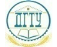 МИНИСТЕРСТВО НАУКИ И ВЫСШЕГО ОБРАЗОВАНИЯ РОССИЙСКОЙ ФЕДЕРАЦИИМИНИСТЕРСТВО НАУКИ И ВЫСШЕГО ОБРАЗОВАНИЯ РОССИЙСКОЙ ФЕДЕРАЦИИМИНИСТЕРСТВО НАУКИ И ВЫСШЕГО ОБРАЗОВАНИЯ РОССИЙСКОЙ ФЕДЕРАЦИИМИНИСТЕРСТВО НАУКИ И ВЫСШЕГО ОБРАЗОВАНИЯ РОССИЙСКОЙ ФЕДЕРАЦИИМИНИСТЕРСТВО НАУКИ И ВЫСШЕГО ОБРАЗОВАНИЯ РОССИЙСКОЙ ФЕДЕРАЦИИМИНИСТЕРСТВО НАУКИ И ВЫСШЕГО ОБРАЗОВАНИЯ РОССИЙСКОЙ ФЕДЕРАЦИИМИНИСТЕРСТВО НАУКИ И ВЫСШЕГО ОБРАЗОВАНИЯ РОССИЙСКОЙ ФЕДЕРАЦИИМИНИСТЕРСТВО НАУКИ И ВЫСШЕГО ОБРАЗОВАНИЯ РОССИЙСКОЙ ФЕДЕРАЦИИМИНИСТЕРСТВО НАУКИ И ВЫСШЕГО ОБРАЗОВАНИЯ РОССИЙСКОЙ ФЕДЕРАЦИИМИНИСТЕРСТВО НАУКИ И ВЫСШЕГО ОБРАЗОВАНИЯ РОССИЙСКОЙ ФЕДЕРАЦИИМИНИСТЕРСТВО НАУКИ И ВЫСШЕГО ОБРАЗОВАНИЯ РОССИЙСКОЙ ФЕДЕРАЦИИМИНИСТЕРСТВО НАУКИ И ВЫСШЕГО ОБРАЗОВАНИЯ РОССИЙСКОЙ ФЕДЕРАЦИИМИНИСТЕРСТВО НАУКИ И ВЫСШЕГО ОБРАЗОВАНИЯ РОССИЙСКОЙ ФЕДЕРАЦИИМИНИСТЕРСТВО НАУКИ И ВЫСШЕГО ОБРАЗОВАНИЯ РОССИЙСКОЙ ФЕДЕРАЦИИМИНИСТЕРСТВО НАУКИ И ВЫСШЕГО ОБРАЗОВАНИЯ РОССИЙСКОЙ ФЕДЕРАЦИИМИНИСТЕРСТВО НАУКИ И ВЫСШЕГО ОБРАЗОВАНИЯ РОССИЙСКОЙ ФЕДЕРАЦИИМИНИСТЕРСТВО НАУКИ И ВЫСШЕГО ОБРАЗОВАНИЯ РОССИЙСКОЙ ФЕДЕРАЦИИМИНИСТЕРСТВО НАУКИ И ВЫСШЕГО ОБРАЗОВАНИЯ РОССИЙСКОЙ ФЕДЕРАЦИИМИНИСТЕРСТВО НАУКИ И ВЫСШЕГО ОБРАЗОВАНИЯ РОССИЙСКОЙ ФЕДЕРАЦИИФЕДЕРАЛЬНОЕ ГОСУДАРСТВЕННОЕ БЮДЖЕТНОЕ ОБРАЗОВАТЕЛЬНОЕ УЧРЕЖДЕНИЕ ВЫСШЕГО ОБРАЗОВАНИЯ«ДОНСКОЙ ГОСУДАРСТВЕННЫЙ ТЕХНИЧЕСКИЙ УНИВЕРСИТЕТ»(ДГТУ)ФЕДЕРАЛЬНОЕ ГОСУДАРСТВЕННОЕ БЮДЖЕТНОЕ ОБРАЗОВАТЕЛЬНОЕ УЧРЕЖДЕНИЕ ВЫСШЕГО ОБРАЗОВАНИЯ«ДОНСКОЙ ГОСУДАРСТВЕННЫЙ ТЕХНИЧЕСКИЙ УНИВЕРСИТЕТ»(ДГТУ)ФЕДЕРАЛЬНОЕ ГОСУДАРСТВЕННОЕ БЮДЖЕТНОЕ ОБРАЗОВАТЕЛЬНОЕ УЧРЕЖДЕНИЕ ВЫСШЕГО ОБРАЗОВАНИЯ«ДОНСКОЙ ГОСУДАРСТВЕННЫЙ ТЕХНИЧЕСКИЙ УНИВЕРСИТЕТ»(ДГТУ)ФЕДЕРАЛЬНОЕ ГОСУДАРСТВЕННОЕ БЮДЖЕТНОЕ ОБРАЗОВАТЕЛЬНОЕ УЧРЕЖДЕНИЕ ВЫСШЕГО ОБРАЗОВАНИЯ«ДОНСКОЙ ГОСУДАРСТВЕННЫЙ ТЕХНИЧЕСКИЙ УНИВЕРСИТЕТ»(ДГТУ)ФЕДЕРАЛЬНОЕ ГОСУДАРСТВЕННОЕ БЮДЖЕТНОЕ ОБРАЗОВАТЕЛЬНОЕ УЧРЕЖДЕНИЕ ВЫСШЕГО ОБРАЗОВАНИЯ«ДОНСКОЙ ГОСУДАРСТВЕННЫЙ ТЕХНИЧЕСКИЙ УНИВЕРСИТЕТ»(ДГТУ)ФЕДЕРАЛЬНОЕ ГОСУДАРСТВЕННОЕ БЮДЖЕТНОЕ ОБРАЗОВАТЕЛЬНОЕ УЧРЕЖДЕНИЕ ВЫСШЕГО ОБРАЗОВАНИЯ«ДОНСКОЙ ГОСУДАРСТВЕННЫЙ ТЕХНИЧЕСКИЙ УНИВЕРСИТЕТ»(ДГТУ)ФЕДЕРАЛЬНОЕ ГОСУДАРСТВЕННОЕ БЮДЖЕТНОЕ ОБРАЗОВАТЕЛЬНОЕ УЧРЕЖДЕНИЕ ВЫСШЕГО ОБРАЗОВАНИЯ«ДОНСКОЙ ГОСУДАРСТВЕННЫЙ ТЕХНИЧЕСКИЙ УНИВЕРСИТЕТ»(ДГТУ)ФЕДЕРАЛЬНОЕ ГОСУДАРСТВЕННОЕ БЮДЖЕТНОЕ ОБРАЗОВАТЕЛЬНОЕ УЧРЕЖДЕНИЕ ВЫСШЕГО ОБРАЗОВАНИЯ«ДОНСКОЙ ГОСУДАРСТВЕННЫЙ ТЕХНИЧЕСКИЙ УНИВЕРСИТЕТ»(ДГТУ)ФЕДЕРАЛЬНОЕ ГОСУДАРСТВЕННОЕ БЮДЖЕТНОЕ ОБРАЗОВАТЕЛЬНОЕ УЧРЕЖДЕНИЕ ВЫСШЕГО ОБРАЗОВАНИЯ«ДОНСКОЙ ГОСУДАРСТВЕННЫЙ ТЕХНИЧЕСКИЙ УНИВЕРСИТЕТ»(ДГТУ)ФЕДЕРАЛЬНОЕ ГОСУДАРСТВЕННОЕ БЮДЖЕТНОЕ ОБРАЗОВАТЕЛЬНОЕ УЧРЕЖДЕНИЕ ВЫСШЕГО ОБРАЗОВАНИЯ«ДОНСКОЙ ГОСУДАРСТВЕННЫЙ ТЕХНИЧЕСКИЙ УНИВЕРСИТЕТ»(ДГТУ)ФЕДЕРАЛЬНОЕ ГОСУДАРСТВЕННОЕ БЮДЖЕТНОЕ ОБРАЗОВАТЕЛЬНОЕ УЧРЕЖДЕНИЕ ВЫСШЕГО ОБРАЗОВАНИЯ«ДОНСКОЙ ГОСУДАРСТВЕННЫЙ ТЕХНИЧЕСКИЙ УНИВЕРСИТЕТ»(ДГТУ)ФЕДЕРАЛЬНОЕ ГОСУДАРСТВЕННОЕ БЮДЖЕТНОЕ ОБРАЗОВАТЕЛЬНОЕ УЧРЕЖДЕНИЕ ВЫСШЕГО ОБРАЗОВАНИЯ«ДОНСКОЙ ГОСУДАРСТВЕННЫЙ ТЕХНИЧЕСКИЙ УНИВЕРСИТЕТ»(ДГТУ)ФЕДЕРАЛЬНОЕ ГОСУДАРСТВЕННОЕ БЮДЖЕТНОЕ ОБРАЗОВАТЕЛЬНОЕ УЧРЕЖДЕНИЕ ВЫСШЕГО ОБРАЗОВАНИЯ«ДОНСКОЙ ГОСУДАРСТВЕННЫЙ ТЕХНИЧЕСКИЙ УНИВЕРСИТЕТ»(ДГТУ)ФЕДЕРАЛЬНОЕ ГОСУДАРСТВЕННОЕ БЮДЖЕТНОЕ ОБРАЗОВАТЕЛЬНОЕ УЧРЕЖДЕНИЕ ВЫСШЕГО ОБРАЗОВАНИЯ«ДОНСКОЙ ГОСУДАРСТВЕННЫЙ ТЕХНИЧЕСКИЙ УНИВЕРСИТЕТ»(ДГТУ)ФЕДЕРАЛЬНОЕ ГОСУДАРСТВЕННОЕ БЮДЖЕТНОЕ ОБРАЗОВАТЕЛЬНОЕ УЧРЕЖДЕНИЕ ВЫСШЕГО ОБРАЗОВАНИЯ«ДОНСКОЙ ГОСУДАРСТВЕННЫЙ ТЕХНИЧЕСКИЙ УНИВЕРСИТЕТ»(ДГТУ)ФЕДЕРАЛЬНОЕ ГОСУДАРСТВЕННОЕ БЮДЖЕТНОЕ ОБРАЗОВАТЕЛЬНОЕ УЧРЕЖДЕНИЕ ВЫСШЕГО ОБРАЗОВАНИЯ«ДОНСКОЙ ГОСУДАРСТВЕННЫЙ ТЕХНИЧЕСКИЙ УНИВЕРСИТЕТ»(ДГТУ)ФЕДЕРАЛЬНОЕ ГОСУДАРСТВЕННОЕ БЮДЖЕТНОЕ ОБРАЗОВАТЕЛЬНОЕ УЧРЕЖДЕНИЕ ВЫСШЕГО ОБРАЗОВАНИЯ«ДОНСКОЙ ГОСУДАРСТВЕННЫЙ ТЕХНИЧЕСКИЙ УНИВЕРСИТЕТ»(ДГТУ)ФЕДЕРАЛЬНОЕ ГОСУДАРСТВЕННОЕ БЮДЖЕТНОЕ ОБРАЗОВАТЕЛЬНОЕ УЧРЕЖДЕНИЕ ВЫСШЕГО ОБРАЗОВАНИЯ«ДОНСКОЙ ГОСУДАРСТВЕННЫЙ ТЕХНИЧЕСКИЙ УНИВЕРСИТЕТ»(ДГТУ)ФЕДЕРАЛЬНОЕ ГОСУДАРСТВЕННОЕ БЮДЖЕТНОЕ ОБРАЗОВАТЕЛЬНОЕ УЧРЕЖДЕНИЕ ВЫСШЕГО ОБРАЗОВАНИЯ«ДОНСКОЙ ГОСУДАРСТВЕННЫЙ ТЕХНИЧЕСКИЙ УНИВЕРСИТЕТ»(ДГТУ)УТВЕРЖДАЮУТВЕРЖДАЮУТВЕРЖДАЮУТВЕРЖДАЮУТВЕРЖДАЮДиректор КЭУПДиректор КЭУПДиректор КЭУПДиректор КЭУПДиректор КЭУП______________Мигаль В.И.______________Мигаль В.И.______________Мигаль В.И.______________Мигаль В.И.______________Мигаль В.И.______________Мигаль В.И.______________Мигаль В.И.______________Мигаль В.И.______________Мигаль В.И.______________Мигаль В.И.______________Мигаль В.И.______________Мигаль В.И.______________Мигаль В.И.______________Мигаль В.И.______________Мигаль В.И.Прямые продажи страховых продуктов (по отраслям)Прямые продажи страховых продуктов (по отраслям)Прямые продажи страховых продуктов (по отраслям)Прямые продажи страховых продуктов (по отраслям)Прямые продажи страховых продуктов (по отраслям)Прямые продажи страховых продуктов (по отраслям)Прямые продажи страховых продуктов (по отраслям)Прямые продажи страховых продуктов (по отраслям)Прямые продажи страховых продуктов (по отраслям)Прямые продажи страховых продуктов (по отраслям)Прямые продажи страховых продуктов (по отраслям)Прямые продажи страховых продуктов (по отраслям)Прямые продажи страховых продуктов (по отраслям)Прямые продажи страховых продуктов (по отраслям)Прямые продажи страховых продуктов (по отраслям)Прямые продажи страховых продуктов (по отраслям)Прямые продажи страховых продуктов (по отраслям)Прямые продажи страховых продуктов (по отраслям)Прямые продажи страховых продуктов (по отраслям)рабочая программа дисциплины (модуля)рабочая программа дисциплины (модуля)рабочая программа дисциплины (модуля)рабочая программа дисциплины (модуля)рабочая программа дисциплины (модуля)рабочая программа дисциплины (модуля)рабочая программа дисциплины (модуля)рабочая программа дисциплины (модуля)рабочая программа дисциплины (модуля)рабочая программа дисциплины (модуля)рабочая программа дисциплины (модуля)рабочая программа дисциплины (модуля)рабочая программа дисциплины (модуля)рабочая программа дисциплины (модуля)рабочая программа дисциплины (модуля)рабочая программа дисциплины (модуля)рабочая программа дисциплины (модуля)рабочая программа дисциплины (модуля)рабочая программа дисциплины (модуля)Закреплена заЗакреплена заУчебный планУчебный планУчебный планУчебный план38.02.02-14-1-2650 2022-2023.plxСтраховое дело (по отраслям)Профиль получаемого профессионального образования при реализации программы среднего общего образования: социально-экономический38.02.02-14-1-2650 2022-2023.plxСтраховое дело (по отраслям)Профиль получаемого профессионального образования при реализации программы среднего общего образования: социально-экономический38.02.02-14-1-2650 2022-2023.plxСтраховое дело (по отраслям)Профиль получаемого профессионального образования при реализации программы среднего общего образования: социально-экономический38.02.02-14-1-2650 2022-2023.plxСтраховое дело (по отраслям)Профиль получаемого профессионального образования при реализации программы среднего общего образования: социально-экономический38.02.02-14-1-2650 2022-2023.plxСтраховое дело (по отраслям)Профиль получаемого профессионального образования при реализации программы среднего общего образования: социально-экономический38.02.02-14-1-2650 2022-2023.plxСтраховое дело (по отраслям)Профиль получаемого профессионального образования при реализации программы среднего общего образования: социально-экономический38.02.02-14-1-2650 2022-2023.plxСтраховое дело (по отраслям)Профиль получаемого профессионального образования при реализации программы среднего общего образования: социально-экономический38.02.02-14-1-2650 2022-2023.plxСтраховое дело (по отраслям)Профиль получаемого профессионального образования при реализации программы среднего общего образования: социально-экономический38.02.02-14-1-2650 2022-2023.plxСтраховое дело (по отраслям)Профиль получаемого профессионального образования при реализации программы среднего общего образования: социально-экономический38.02.02-14-1-2650 2022-2023.plxСтраховое дело (по отраслям)Профиль получаемого профессионального образования при реализации программы среднего общего образования: социально-экономический38.02.02-14-1-2650 2022-2023.plxСтраховое дело (по отраслям)Профиль получаемого профессионального образования при реализации программы среднего общего образования: социально-экономический38.02.02-14-1-2650 2022-2023.plxСтраховое дело (по отраслям)Профиль получаемого профессионального образования при реализации программы среднего общего образования: социально-экономический38.02.02-14-1-2650 2022-2023.plxСтраховое дело (по отраслям)Профиль получаемого профессионального образования при реализации программы среднего общего образования: социально-экономический38.02.02-14-1-2650 2022-2023.plxСтраховое дело (по отраслям)Профиль получаемого профессионального образования при реализации программы среднего общего образования: социально-экономический38.02.02-14-1-2650 2022-2023.plxСтраховое дело (по отраслям)Профиль получаемого профессионального образования при реализации программы среднего общего образования: социально-экономический38.02.02-14-1-2650 2022-2023.plxСтраховое дело (по отраслям)Профиль получаемого профессионального образования при реализации программы среднего общего образования: социально-экономический38.02.02-14-1-2650 2022-2023.plxСтраховое дело (по отраслям)Профиль получаемого профессионального образования при реализации программы среднего общего образования: социально-экономический38.02.02-14-1-2650 2022-2023.plxСтраховое дело (по отраслям)Профиль получаемого профессионального образования при реализации программы среднего общего образования: социально-экономический38.02.02-14-1-2650 2022-2023.plxСтраховое дело (по отраслям)Профиль получаемого профессионального образования при реализации программы среднего общего образования: социально-экономический38.02.02-14-1-2650 2022-2023.plxСтраховое дело (по отраслям)Профиль получаемого профессионального образования при реализации программы среднего общего образования: социально-экономический38.02.02-14-1-2650 2022-2023.plxСтраховое дело (по отраслям)Профиль получаемого профессионального образования при реализации программы среднего общего образования: социально-экономический38.02.02-14-1-2650 2022-2023.plxСтраховое дело (по отраслям)Профиль получаемого профессионального образования при реализации программы среднего общего образования: социально-экономический38.02.02-14-1-2650 2022-2023.plxСтраховое дело (по отраслям)Профиль получаемого профессионального образования при реализации программы среднего общего образования: социально-экономический38.02.02-14-1-2650 2022-2023.plxСтраховое дело (по отраслям)Профиль получаемого профессионального образования при реализации программы среднего общего образования: социально-экономический38.02.02-14-1-2650 2022-2023.plxСтраховое дело (по отраслям)Профиль получаемого профессионального образования при реализации программы среднего общего образования: социально-экономический38.02.02-14-1-2650 2022-2023.plxСтраховое дело (по отраслям)Профиль получаемого профессионального образования при реализации программы среднего общего образования: социально-экономический38.02.02-14-1-2650 2022-2023.plxСтраховое дело (по отраслям)Профиль получаемого профессионального образования при реализации программы среднего общего образования: социально-экономический38.02.02-14-1-2650 2022-2023.plxСтраховое дело (по отраслям)Профиль получаемого профессионального образования при реализации программы среднего общего образования: социально-экономическийКвалификацияКвалификацияКвалификацияКвалификацияспециалист страхового деласпециалист страхового деласпециалист страхового деласпециалист страхового деласпециалист страхового деласпециалист страхового деласпециалист страхового деласпециалист страхового деласпециалист страхового деласпециалист страхового деласпециалист страхового деласпециалист страхового деласпециалист страхового деласпециалист страхового делаФорма обученияФорма обученияФорма обученияФорма обученияочнаяочнаяочнаяочнаяочнаяочнаяочнаяочнаяочнаяочнаяочнаяочнаяочнаяочнаяОбщая трудоемкостьОбщая трудоемкостьОбщая трудоемкость0 ЗЕТ0 ЗЕТ0 ЗЕТ0 ЗЕТЧасов по учебному плануЧасов по учебному плануЧасов по учебному плануЧасов по учебному плануЧасов по учебному плану6767Формы контроля  в семестрах:Формы контроля  в семестрах:Формы контроля  в семестрах:Формы контроля  в семестрах:Формы контроля  в семестрах:в том числе:в том числе:в том числе:в том числе:в том числе:зачеты с оценкой 4зачеты с оценкой 4зачеты с оценкой 4аудиторные занятияаудиторные занятияаудиторные занятияаудиторные занятия4545зачеты с оценкой 4зачеты с оценкой 4зачеты с оценкой 4самостоятельная работасамостоятельная работасамостоятельная работасамостоятельная работа2020Распределение часов дисциплины по семестрамРаспределение часов дисциплины по семестрамРаспределение часов дисциплины по семестрамРаспределение часов дисциплины по семестрамРаспределение часов дисциплины по семестрамРаспределение часов дисциплины по семестрамСеместр44ИтогоИтогоИтогоНедель2424ИтогоИтогоИтогоВид занятийУПРПУПУПРПЛекции2323232323Практические2222222222Консультации22222Итого ауд.4545454545Сам. работа2020202020Итого6767676767УП: 38.02.02-14-1-2650 2022-2023.plxУП: 38.02.02-14-1-2650 2022-2023.plxУП: 38.02.02-14-1-2650 2022-2023.plxУП: 38.02.02-14-1-2650 2022-2023.plxУП: 38.02.02-14-1-2650 2022-2023.plxУП: 38.02.02-14-1-2650 2022-2023.plxУП: 38.02.02-14-1-2650 2022-2023.plxУП: 38.02.02-14-1-2650 2022-2023.plxУП: 38.02.02-14-1-2650 2022-2023.plxУП: 38.02.02-14-1-2650 2022-2023.plxУП: 38.02.02-14-1-2650 2022-2023.plxУП: 38.02.02-14-1-2650 2022-2023.plxстр. 3стр. 3стр. 3Программу составил(и):Программу составил(и):Программу составил(и):Программу составил(и):Программу составил(и):Программу составил(и):Программу составил(и):Программу составил(и):Программу составил(и):Преп., Шепелева Т.Е. _________________Преп., Шепелева Т.Е. _________________Преп., Шепелева Т.Е. _________________Преп., Шепелева Т.Е. _________________Преп., Шепелева Т.Е. _________________Преп., Шепелева Т.Е. _________________Преп., Шепелева Т.Е. _________________Преп., Шепелева Т.Е. _________________Преп., Шепелева Т.Е. _________________Преп., Шепелева Т.Е. _________________Преп., Шепелева Т.Е. _________________Преп., Шепелева Т.Е. _________________Преп., Шепелева Т.Е. _________________Преп., Шепелева Т.Е. _________________Преп., Шепелева Т.Е. _________________Преп., Шепелева Т.Е. _________________Преп., Шепелева Т.Е. _________________Преп., Шепелева Т.Е. _________________Преп., Шепелева Т.Е. _________________Преп., Шепелева Т.Е. _________________Преп., Шепелева Т.Е. _________________Преп., Шепелева Т.Е. _________________Рецензент(ы):Рецензент(ы):Рецензент(ы):Рецензент(ы):Рецензент(ы):Рецензент(ы):Рецензент(ы):Рецензент(ы):Рецензент(ы):Преп., Скорнякова А.В. _________________Преп., Скорнякова А.В. _________________Преп., Скорнякова А.В. _________________Преп., Скорнякова А.В. _________________Преп., Скорнякова А.В. _________________Преп., Скорнякова А.В. _________________Преп., Скорнякова А.В. _________________Преп., Скорнякова А.В. _________________Преп., Скорнякова А.В. _________________Преп., Скорнякова А.В. _________________Преп., Скорнякова А.В. _________________Преп., Скорнякова А.В. _________________Преп., Скорнякова А.В. _________________Преп., Скорнякова А.В. _________________Преп., Скорнякова А.В. _________________Преп., Скорнякова А.В. _________________Преп., Скорнякова А.В. _________________Преп., Скорнякова А.В. _________________Преп., Скорнякова А.В. _________________Преп., Скорнякова А.В. _________________Преп., Скорнякова А.В. _________________Преп., Скорнякова А.В. _________________Рабочая программа дисциплины (модуля)Рабочая программа дисциплины (модуля)Рабочая программа дисциплины (модуля)Рабочая программа дисциплины (модуля)Рабочая программа дисциплины (модуля)Рабочая программа дисциплины (модуля)Рабочая программа дисциплины (модуля)Рабочая программа дисциплины (модуля)Рабочая программа дисциплины (модуля)Рабочая программа дисциплины (модуля)Рабочая программа дисциплины (модуля)Рабочая программа дисциплины (модуля)Рабочая программа дисциплины (модуля)Рабочая программа дисциплины (модуля)Рабочая программа дисциплины (модуля)Прямые продажи страховых продуктов (по отраслям)Прямые продажи страховых продуктов (по отраслям)Прямые продажи страховых продуктов (по отраслям)Прямые продажи страховых продуктов (по отраслям)Прямые продажи страховых продуктов (по отраслям)Прямые продажи страховых продуктов (по отраслям)Прямые продажи страховых продуктов (по отраслям)Прямые продажи страховых продуктов (по отраслям)Прямые продажи страховых продуктов (по отраслям)Прямые продажи страховых продуктов (по отраслям)Прямые продажи страховых продуктов (по отраслям)Прямые продажи страховых продуктов (по отраслям)Прямые продажи страховых продуктов (по отраслям)Прямые продажи страховых продуктов (по отраслям)Прямые продажи страховых продуктов (по отраслям)Прямые продажи страховых продуктов (по отраслям)Прямые продажи страховых продуктов (по отраслям)Прямые продажи страховых продуктов (по отраслям)Прямые продажи страховых продуктов (по отраслям)Прямые продажи страховых продуктов (по отраслям)Прямые продажи страховых продуктов (по отраслям)Прямые продажи страховых продуктов (по отраслям)разработана в соответствии с ФГОС СПО:разработана в соответствии с ФГОС СПО:разработана в соответствии с ФГОС СПО:разработана в соответствии с ФГОС СПО:разработана в соответствии с ФГОС СПО:разработана в соответствии с ФГОС СПО:разработана в соответствии с ФГОС СПО:разработана в соответствии с ФГОС СПО:разработана в соответствии с ФГОС СПО:разработана в соответствии с ФГОС СПО:разработана в соответствии с ФГОС СПО:разработана в соответствии с ФГОС СПО:разработана в соответствии с ФГОС СПО:разработана в соответствии с ФГОС СПО:разработана в соответствии с ФГОС СПО:Федеральный государственный образовательный стандарт среднего профессионального образования по специальности 38.02.02 СТРАХОВОЕ ДЕЛО (ПО ОТРАСЛЯМ) (уровень подготовки кадров высшей квалификации). (приказ Минобрнауки России от 28.07.2014 г. № 833)Федеральный государственный образовательный стандарт среднего профессионального образования по специальности 38.02.02 СТРАХОВОЕ ДЕЛО (ПО ОТРАСЛЯМ) (уровень подготовки кадров высшей квалификации). (приказ Минобрнауки России от 28.07.2014 г. № 833)Федеральный государственный образовательный стандарт среднего профессионального образования по специальности 38.02.02 СТРАХОВОЕ ДЕЛО (ПО ОТРАСЛЯМ) (уровень подготовки кадров высшей квалификации). (приказ Минобрнауки России от 28.07.2014 г. № 833)Федеральный государственный образовательный стандарт среднего профессионального образования по специальности 38.02.02 СТРАХОВОЕ ДЕЛО (ПО ОТРАСЛЯМ) (уровень подготовки кадров высшей квалификации). (приказ Минобрнауки России от 28.07.2014 г. № 833)Федеральный государственный образовательный стандарт среднего профессионального образования по специальности 38.02.02 СТРАХОВОЕ ДЕЛО (ПО ОТРАСЛЯМ) (уровень подготовки кадров высшей квалификации). (приказ Минобрнауки России от 28.07.2014 г. № 833)Федеральный государственный образовательный стандарт среднего профессионального образования по специальности 38.02.02 СТРАХОВОЕ ДЕЛО (ПО ОТРАСЛЯМ) (уровень подготовки кадров высшей квалификации). (приказ Минобрнауки России от 28.07.2014 г. № 833)Федеральный государственный образовательный стандарт среднего профессионального образования по специальности 38.02.02 СТРАХОВОЕ ДЕЛО (ПО ОТРАСЛЯМ) (уровень подготовки кадров высшей квалификации). (приказ Минобрнауки России от 28.07.2014 г. № 833)Федеральный государственный образовательный стандарт среднего профессионального образования по специальности 38.02.02 СТРАХОВОЕ ДЕЛО (ПО ОТРАСЛЯМ) (уровень подготовки кадров высшей квалификации). (приказ Минобрнауки России от 28.07.2014 г. № 833)Федеральный государственный образовательный стандарт среднего профессионального образования по специальности 38.02.02 СТРАХОВОЕ ДЕЛО (ПО ОТРАСЛЯМ) (уровень подготовки кадров высшей квалификации). (приказ Минобрнауки России от 28.07.2014 г. № 833)Федеральный государственный образовательный стандарт среднего профессионального образования по специальности 38.02.02 СТРАХОВОЕ ДЕЛО (ПО ОТРАСЛЯМ) (уровень подготовки кадров высшей квалификации). (приказ Минобрнауки России от 28.07.2014 г. № 833)Федеральный государственный образовательный стандарт среднего профессионального образования по специальности 38.02.02 СТРАХОВОЕ ДЕЛО (ПО ОТРАСЛЯМ) (уровень подготовки кадров высшей квалификации). (приказ Минобрнауки России от 28.07.2014 г. № 833)Федеральный государственный образовательный стандарт среднего профессионального образования по специальности 38.02.02 СТРАХОВОЕ ДЕЛО (ПО ОТРАСЛЯМ) (уровень подготовки кадров высшей квалификации). (приказ Минобрнауки России от 28.07.2014 г. № 833)Федеральный государственный образовательный стандарт среднего профессионального образования по специальности 38.02.02 СТРАХОВОЕ ДЕЛО (ПО ОТРАСЛЯМ) (уровень подготовки кадров высшей квалификации). (приказ Минобрнауки России от 28.07.2014 г. № 833)Федеральный государственный образовательный стандарт среднего профессионального образования по специальности 38.02.02 СТРАХОВОЕ ДЕЛО (ПО ОТРАСЛЯМ) (уровень подготовки кадров высшей квалификации). (приказ Минобрнауки России от 28.07.2014 г. № 833)Федеральный государственный образовательный стандарт среднего профессионального образования по специальности 38.02.02 СТРАХОВОЕ ДЕЛО (ПО ОТРАСЛЯМ) (уровень подготовки кадров высшей квалификации). (приказ Минобрнауки России от 28.07.2014 г. № 833)Федеральный государственный образовательный стандарт среднего профессионального образования по специальности 38.02.02 СТРАХОВОЕ ДЕЛО (ПО ОТРАСЛЯМ) (уровень подготовки кадров высшей квалификации). (приказ Минобрнауки России от 28.07.2014 г. № 833)Федеральный государственный образовательный стандарт среднего профессионального образования по специальности 38.02.02 СТРАХОВОЕ ДЕЛО (ПО ОТРАСЛЯМ) (уровень подготовки кадров высшей квалификации). (приказ Минобрнауки России от 28.07.2014 г. № 833)Федеральный государственный образовательный стандарт среднего профессионального образования по специальности 38.02.02 СТРАХОВОЕ ДЕЛО (ПО ОТРАСЛЯМ) (уровень подготовки кадров высшей квалификации). (приказ Минобрнауки России от 28.07.2014 г. № 833)Федеральный государственный образовательный стандарт среднего профессионального образования по специальности 38.02.02 СТРАХОВОЕ ДЕЛО (ПО ОТРАСЛЯМ) (уровень подготовки кадров высшей квалификации). (приказ Минобрнауки России от 28.07.2014 г. № 833)Федеральный государственный образовательный стандарт среднего профессионального образования по специальности 38.02.02 СТРАХОВОЕ ДЕЛО (ПО ОТРАСЛЯМ) (уровень подготовки кадров высшей квалификации). (приказ Минобрнауки России от 28.07.2014 г. № 833)Федеральный государственный образовательный стандарт среднего профессионального образования по специальности 38.02.02 СТРАХОВОЕ ДЕЛО (ПО ОТРАСЛЯМ) (уровень подготовки кадров высшей квалификации). (приказ Минобрнауки России от 28.07.2014 г. № 833)Федеральный государственный образовательный стандарт среднего профессионального образования по специальности 38.02.02 СТРАХОВОЕ ДЕЛО (ПО ОТРАСЛЯМ) (уровень подготовки кадров высшей квалификации). (приказ Минобрнауки России от 28.07.2014 г. № 833)составлена на основании учебного плана:составлена на основании учебного плана:составлена на основании учебного плана:составлена на основании учебного плана:составлена на основании учебного плана:составлена на основании учебного плана:составлена на основании учебного плана:составлена на основании учебного плана:составлена на основании учебного плана:составлена на основании учебного плана:составлена на основании учебного плана:составлена на основании учебного плана:составлена на основании учебного плана:составлена на основании учебного плана:составлена на основании учебного плана:Страховое дело (по отраслям)Профиль получаемого профессионального образования при реализации программы среднего общего образования: социально-экономическийСтраховое дело (по отраслям)Профиль получаемого профессионального образования при реализации программы среднего общего образования: социально-экономическийСтраховое дело (по отраслям)Профиль получаемого профессионального образования при реализации программы среднего общего образования: социально-экономическийСтраховое дело (по отраслям)Профиль получаемого профессионального образования при реализации программы среднего общего образования: социально-экономическийСтраховое дело (по отраслям)Профиль получаемого профессионального образования при реализации программы среднего общего образования: социально-экономическийСтраховое дело (по отраслям)Профиль получаемого профессионального образования при реализации программы среднего общего образования: социально-экономическийСтраховое дело (по отраслям)Профиль получаемого профессионального образования при реализации программы среднего общего образования: социально-экономическийСтраховое дело (по отраслям)Профиль получаемого профессионального образования при реализации программы среднего общего образования: социально-экономическийСтраховое дело (по отраслям)Профиль получаемого профессионального образования при реализации программы среднего общего образования: социально-экономическийСтраховое дело (по отраслям)Профиль получаемого профессионального образования при реализации программы среднего общего образования: социально-экономическийСтраховое дело (по отраслям)Профиль получаемого профессионального образования при реализации программы среднего общего образования: социально-экономическийСтраховое дело (по отраслям)Профиль получаемого профессионального образования при реализации программы среднего общего образования: социально-экономическийСтраховое дело (по отраслям)Профиль получаемого профессионального образования при реализации программы среднего общего образования: социально-экономическийСтраховое дело (по отраслям)Профиль получаемого профессионального образования при реализации программы среднего общего образования: социально-экономическийСтраховое дело (по отраслям)Профиль получаемого профессионального образования при реализации программы среднего общего образования: социально-экономическийСтраховое дело (по отраслям)Профиль получаемого профессионального образования при реализации программы среднего общего образования: социально-экономическийСтраховое дело (по отраслям)Профиль получаемого профессионального образования при реализации программы среднего общего образования: социально-экономическийСтраховое дело (по отраслям)Профиль получаемого профессионального образования при реализации программы среднего общего образования: социально-экономическийСтраховое дело (по отраслям)Профиль получаемого профессионального образования при реализации программы среднего общего образования: социально-экономическийСтраховое дело (по отраслям)Профиль получаемого профессионального образования при реализации программы среднего общего образования: социально-экономическийСтраховое дело (по отраслям)Профиль получаемого профессионального образования при реализации программы среднего общего образования: социально-экономическийСтраховое дело (по отраслям)Профиль получаемого профессионального образования при реализации программы среднего общего образования: социально-экономическийутвержденного Педагогическим советом от 30.06.2022 протокол № 6.утвержденного Педагогическим советом от 30.06.2022 протокол № 6.утвержденного Педагогическим советом от 30.06.2022 протокол № 6.утвержденного Педагогическим советом от 30.06.2022 протокол № 6.утвержденного Педагогическим советом от 30.06.2022 протокол № 6.утвержденного Педагогическим советом от 30.06.2022 протокол № 6.утвержденного Педагогическим советом от 30.06.2022 протокол № 6.утвержденного Педагогическим советом от 30.06.2022 протокол № 6.утвержденного Педагогическим советом от 30.06.2022 протокол № 6.утвержденного Педагогическим советом от 30.06.2022 протокол № 6.утвержденного Педагогическим советом от 30.06.2022 протокол № 6.утвержденного Педагогическим советом от 30.06.2022 протокол № 6.утвержденного Педагогическим советом от 30.06.2022 протокол № 6.утвержденного Педагогическим советом от 30.06.2022 протокол № 6.утвержденного Педагогическим советом от 30.06.2022 протокол № 6.утвержденного Педагогическим советом от 30.06.2022 протокол № 6.утвержденного Педагогическим советом от 30.06.2022 протокол № 6.утвержденного Педагогическим советом от 30.06.2022 протокол № 6.утвержденного Педагогическим советом от 30.06.2022 протокол № 6.Рабочая программа одобрена на заседании ЦКРабочая программа одобрена на заседании ЦКРабочая программа одобрена на заседании ЦКРабочая программа одобрена на заседании ЦКРабочая программа одобрена на заседании ЦКРабочая программа одобрена на заседании ЦКРабочая программа одобрена на заседании ЦКРабочая программа одобрена на заседании ЦКРабочая программа одобрена на заседании ЦКРабочая программа одобрена на заседании ЦКРабочая программа одобрена на заседании ЦКРабочая программа одобрена на заседании ЦКРабочая программа одобрена на заседании ЦКРабочая программа одобрена на заседании ЦКРабочая программа одобрена на заседании ЦКРабочая программа одобрена на заседании ЦКРабочая программа одобрена на заседании ЦКРабочая программа одобрена на заседании ЦКРабочая программа одобрена на заседании ЦКПротокол от 30.06.2022 г.  № 8Срок действия программы: 2022-2027 уч.г. _______________  Мошкова Е.Н.Протокол от 30.06.2022 г.  № 8Срок действия программы: 2022-2027 уч.г. _______________  Мошкова Е.Н.Протокол от 30.06.2022 г.  № 8Срок действия программы: 2022-2027 уч.г. _______________  Мошкова Е.Н.Протокол от 30.06.2022 г.  № 8Срок действия программы: 2022-2027 уч.г. _______________  Мошкова Е.Н.Протокол от 30.06.2022 г.  № 8Срок действия программы: 2022-2027 уч.г. _______________  Мошкова Е.Н.Протокол от 30.06.2022 г.  № 8Срок действия программы: 2022-2027 уч.г. _______________  Мошкова Е.Н.Протокол от 30.06.2022 г.  № 8Срок действия программы: 2022-2027 уч.г. _______________  Мошкова Е.Н.Протокол от 30.06.2022 г.  № 8Срок действия программы: 2022-2027 уч.г. _______________  Мошкова Е.Н.Протокол от 30.06.2022 г.  № 8Срок действия программы: 2022-2027 уч.г. _______________  Мошкова Е.Н.Протокол от 30.06.2022 г.  № 8Срок действия программы: 2022-2027 уч.г. _______________  Мошкова Е.Н.Протокол от 30.06.2022 г.  № 8Срок действия программы: 2022-2027 уч.г. _______________  Мошкова Е.Н.Протокол от 30.06.2022 г.  № 8Срок действия программы: 2022-2027 уч.г. _______________  Мошкова Е.Н.Протокол от 30.06.2022 г.  № 8Срок действия программы: 2022-2027 уч.г. _______________  Мошкова Е.Н.Протокол от 30.06.2022 г.  № 8Срок действия программы: 2022-2027 уч.г. _______________  Мошкова Е.Н.Протокол от 30.06.2022 г.  № 8Срок действия программы: 2022-2027 уч.г. _______________  Мошкова Е.Н.Протокол от 30.06.2022 г.  № 8Срок действия программы: 2022-2027 уч.г. _______________  Мошкова Е.Н.Протокол от 30.06.2022 г.  № 8Срок действия программы: 2022-2027 уч.г. _______________  Мошкова Е.Н.Протокол от 30.06.2022 г.  № 8Срок действия программы: 2022-2027 уч.г. _______________  Мошкова Е.Н.Протокол от 30.06.2022 г.  № 8Срок действия программы: 2022-2027 уч.г. _______________  Мошкова Е.Н.Протокол от 30.06.2022 г.  № 8Срок действия программы: 2022-2027 уч.г. _______________  Мошкова Е.Н.Протокол от 30.06.2022 г.  № 8Срок действия программы: 2022-2027 уч.г. _______________  Мошкова Е.Н.Протокол от 30.06.2022 г.  № 8Срок действия программы: 2022-2027 уч.г. _______________  Мошкова Е.Н.Протокол от 30.06.2022 г.  № 8Срок действия программы: 2022-2027 уч.г. _______________  Мошкова Е.Н.Протокол от 30.06.2022 г.  № 8Срок действия программы: 2022-2027 уч.г. _______________  Мошкова Е.Н.Протокол от 30.06.2022 г.  № 8Срок действия программы: 2022-2027 уч.г. _______________  Мошкова Е.Н.Протокол от 30.06.2022 г.  № 8Срок действия программы: 2022-2027 уч.г. _______________  Мошкова Е.Н.Протокол от 30.06.2022 г.  № 8Срок действия программы: 2022-2027 уч.г. _______________  Мошкова Е.Н.Протокол от 30.06.2022 г.  № 8Срок действия программы: 2022-2027 уч.г. _______________  Мошкова Е.Н.Протокол от 30.06.2022 г.  № 8Срок действия программы: 2022-2027 уч.г. _______________  Мошкова Е.Н.Протокол от 30.06.2022 г.  № 8Срок действия программы: 2022-2027 уч.г. _______________  Мошкова Е.Н.Протокол от 30.06.2022 г.  № 8Срок действия программы: 2022-2027 уч.г. _______________  Мошкова Е.Н.Протокол от 30.06.2022 г.  № 8Срок действия программы: 2022-2027 уч.г. _______________  Мошкова Е.Н.Протокол от 30.06.2022 г.  № 8Срок действия программы: 2022-2027 уч.г. _______________  Мошкова Е.Н.Протокол от 30.06.2022 г.  № 8Срок действия программы: 2022-2027 уч.г. _______________  Мошкова Е.Н.Протокол от 30.06.2022 г.  № 8Срок действия программы: 2022-2027 уч.г. _______________  Мошкова Е.Н.Протокол от 30.06.2022 г.  № 8Срок действия программы: 2022-2027 уч.г. _______________  Мошкова Е.Н.Протокол от 30.06.2022 г.  № 8Срок действия программы: 2022-2027 уч.г. _______________  Мошкова Е.Н.Протокол от 30.06.2022 г.  № 8Срок действия программы: 2022-2027 уч.г. _______________  Мошкова Е.Н.Протокол от 30.06.2022 г.  № 8Срок действия программы: 2022-2027 уч.г. _______________  Мошкова Е.Н.Протокол от 30.06.2022 г.  № 8Срок действия программы: 2022-2027 уч.г. _______________  Мошкова Е.Н.Протокол от 30.06.2022 г.  № 8Срок действия программы: 2022-2027 уч.г. _______________  Мошкова Е.Н.Протокол от 30.06.2022 г.  № 8Срок действия программы: 2022-2027 уч.г. _______________  Мошкова Е.Н.Протокол от 30.06.2022 г.  № 8Срок действия программы: 2022-2027 уч.г. _______________  Мошкова Е.Н.Протокол от 30.06.2022 г.  № 8Срок действия программы: 2022-2027 уч.г. _______________  Мошкова Е.Н.Протокол от 30.06.2022 г.  № 8Срок действия программы: 2022-2027 уч.г. _______________  Мошкова Е.Н.Протокол от 30.06.2022 г.  № 8Срок действия программы: 2022-2027 уч.г. _______________  Мошкова Е.Н.Протокол от 30.06.2022 г.  № 8Срок действия программы: 2022-2027 уч.г. _______________  Мошкова Е.Н.Протокол от 30.06.2022 г.  № 8Срок действия программы: 2022-2027 уч.г. _______________  Мошкова Е.Н.Протокол от 30.06.2022 г.  № 8Срок действия программы: 2022-2027 уч.г. _______________  Мошкова Е.Н.Протокол от 30.06.2022 г.  № 8Срок действия программы: 2022-2027 уч.г. _______________  Мошкова Е.Н.Протокол от 30.06.2022 г.  № 8Срок действия программы: 2022-2027 уч.г. _______________  Мошкова Е.Н.Протокол от 30.06.2022 г.  № 8Срок действия программы: 2022-2027 уч.г. _______________  Мошкова Е.Н.Протокол от 30.06.2022 г.  № 8Срок действия программы: 2022-2027 уч.г. _______________  Мошкова Е.Н.Протокол от 30.06.2022 г.  № 8Срок действия программы: 2022-2027 уч.г. _______________  Мошкова Е.Н.Протокол от 30.06.2022 г.  № 8Срок действия программы: 2022-2027 уч.г. _______________  Мошкова Е.Н.Протокол от 30.06.2022 г.  № 8Срок действия программы: 2022-2027 уч.г. _______________  Мошкова Е.Н.Протокол от 30.06.2022 г.  № 8Срок действия программы: 2022-2027 уч.г. _______________  Мошкова Е.Н.Протокол от 30.06.2022 г.  № 8Срок действия программы: 2022-2027 уч.г. _______________  Мошкова Е.Н.Протокол от 30.06.2022 г.  № 8Срок действия программы: 2022-2027 уч.г. _______________  Мошкова Е.Н.Протокол от 30.06.2022 г.  № 8Срок действия программы: 2022-2027 уч.г. _______________  Мошкова Е.Н.Протокол от 30.06.2022 г.  № 8Срок действия программы: 2022-2027 уч.г. _______________  Мошкова Е.Н.Протокол от 30.06.2022 г.  № 8Срок действия программы: 2022-2027 уч.г. _______________  Мошкова Е.Н.Протокол от 30.06.2022 г.  № 8Срок действия программы: 2022-2027 уч.г. _______________  Мошкова Е.Н.Протокол от 30.06.2022 г.  № 8Срок действия программы: 2022-2027 уч.г. _______________  Мошкова Е.Н.Протокол от 30.06.2022 г.  № 8Срок действия программы: 2022-2027 уч.г. _______________  Мошкова Е.Н.Протокол от 30.06.2022 г.  № 8Срок действия программы: 2022-2027 уч.г. _______________  Мошкова Е.Н.Протокол от 30.06.2022 г.  № 8Срок действия программы: 2022-2027 уч.г. _______________  Мошкова Е.Н.Протокол от 30.06.2022 г.  № 8Срок действия программы: 2022-2027 уч.г. _______________  Мошкова Е.Н.Протокол от 30.06.2022 г.  № 8Срок действия программы: 2022-2027 уч.г. _______________  Мошкова Е.Н.Протокол от 30.06.2022 г.  № 8Срок действия программы: 2022-2027 уч.г. _______________  Мошкова Е.Н.Протокол от 30.06.2022 г.  № 8Срок действия программы: 2022-2027 уч.г. _______________  Мошкова Е.Н.Протокол от 30.06.2022 г.  № 8Срок действия программы: 2022-2027 уч.г. _______________  Мошкова Е.Н.Протокол от 30.06.2022 г.  № 8Срок действия программы: 2022-2027 уч.г. _______________  Мошкова Е.Н.Протокол от 30.06.2022 г.  № 8Срок действия программы: 2022-2027 уч.г. _______________  Мошкова Е.Н.Протокол от 30.06.2022 г.  № 8Срок действия программы: 2022-2027 уч.г. _______________  Мошкова Е.Н.Протокол от 30.06.2022 г.  № 8Срок действия программы: 2022-2027 уч.г. _______________  Мошкова Е.Н.УП: 38.02.02-14-1-2650 2022-2023.plxУП: 38.02.02-14-1-2650 2022-2023.plxУП: 38.02.02-14-1-2650 2022-2023.plxстр. 41. ОБЛАСТЬ ПРИМЕНЕНИЯ РАБОЧЕЙ ПРОГРАММЫ1. ОБЛАСТЬ ПРИМЕНЕНИЯ РАБОЧЕЙ ПРОГРАММЫ1. ОБЛАСТЬ ПРИМЕНЕНИЯ РАБОЧЕЙ ПРОГРАММЫ1. ОБЛАСТЬ ПРИМЕНЕНИЯ РАБОЧЕЙ ПРОГРАММЫ1. ОБЛАСТЬ ПРИМЕНЕНИЯ РАБОЧЕЙ ПРОГРАММЫ1.1Рабочая  программа профессионального модуля – является частью программы подготовки специалистов среднего звена в соответствии с ФГОС по специальности СПО  38.02.02 Страховое дело (по отраслям), в части освоения основного вида профессиональной деятельности (ВД) Реализация различных технологий розничных продаж в страховании и соответствующих профессиональных компетенцийРабочая  программа профессионального модуля – является частью программы подготовки специалистов среднего звена в соответствии с ФГОС по специальности СПО  38.02.02 Страховое дело (по отраслям), в части освоения основного вида профессиональной деятельности (ВД) Реализация различных технологий розничных продаж в страховании и соответствующих профессиональных компетенцийРабочая  программа профессионального модуля – является частью программы подготовки специалистов среднего звена в соответствии с ФГОС по специальности СПО  38.02.02 Страховое дело (по отраслям), в части освоения основного вида профессиональной деятельности (ВД) Реализация различных технологий розничных продаж в страховании и соответствующих профессиональных компетенцийРабочая  программа профессионального модуля – является частью программы подготовки специалистов среднего звена в соответствии с ФГОС по специальности СПО  38.02.02 Страховое дело (по отраслям), в части освоения основного вида профессиональной деятельности (ВД) Реализация различных технологий розничных продаж в страховании и соответствующих профессиональных компетенций2. МЕСТО ДИСЦИПЛИНЫ (МОДУЛЯ)  В СТРУКТУРЕ ОБРАЗОВАТЕЛЬНОЙ ПРОГРАММЫ2. МЕСТО ДИСЦИПЛИНЫ (МОДУЛЯ)  В СТРУКТУРЕ ОБРАЗОВАТЕЛЬНОЙ ПРОГРАММЫ2. МЕСТО ДИСЦИПЛИНЫ (МОДУЛЯ)  В СТРУКТУРЕ ОБРАЗОВАТЕЛЬНОЙ ПРОГРАММЫ2. МЕСТО ДИСЦИПЛИНЫ (МОДУЛЯ)  В СТРУКТУРЕ ОБРАЗОВАТЕЛЬНОЙ ПРОГРАММЫ2. МЕСТО ДИСЦИПЛИНЫ (МОДУЛЯ)  В СТРУКТУРЕ ОБРАЗОВАТЕЛЬНОЙ ПРОГРАММЫЦикл (раздел) ОП:Цикл (раздел) ОП:МДК.01.02МДК.01.02МДК.01.022.1Требования к предварительной подготовке обучающегося:Требования к предварительной подготовке обучающегося:Требования к предварительной подготовке обучающегося:Требования к предварительной подготовке обучающегося:2.1.1Информационные технологии в профессиональной деятельностиИнформационные технологии в профессиональной деятельностиИнформационные технологии в профессиональной деятельностиИнформационные технологии в профессиональной деятельности2.1.2МаркетингМаркетингМаркетингМаркетинг2.1.3МенеджментМенеджментМенеджментМенеджмент2.1.4Страховое делоСтраховое делоСтраховое делоСтраховое дело2.2Дисциплины (модули) и практики, для которых освоение данной дисциплины (модуля) необходимо как предшествующее:Дисциплины (модули) и практики, для которых освоение данной дисциплины (модуля) необходимо как предшествующее:Дисциплины (модули) и практики, для которых освоение данной дисциплины (модуля) необходимо как предшествующее:Дисциплины (модули) и практики, для которых освоение данной дисциплины (модуля) необходимо как предшествующее:2.2.1Анализ эффективности продаж (по отраслям)Анализ эффективности продаж (по отраслям)Анализ эффективности продаж (по отраслям)Анализ эффективности продаж (по отраслям)2.2.2Производственная практика (по профилю специальности)Производственная практика (по профилю специальности)Производственная практика (по профилю специальности)Производственная практика (по профилю специальности)2.2.3Производственная практика (по профилю специальности)Производственная практика (по профилю специальности)Производственная практика (по профилю специальности)Производственная практика (по профилю специальности)3. ЦЕЛИ И ЗАДАЧИ ДИСЦИПЛИНЫ (МОДУЛЯ) - ТРЕБОВАНИЯ К РЕЗУЛЬТАТУ ОСВОЕНИЕ ДИСЦИПЛИНЫ (МОДУЛЯ)3. ЦЕЛИ И ЗАДАЧИ ДИСЦИПЛИНЫ (МОДУЛЯ) - ТРЕБОВАНИЯ К РЕЗУЛЬТАТУ ОСВОЕНИЕ ДИСЦИПЛИНЫ (МОДУЛЯ)3. ЦЕЛИ И ЗАДАЧИ ДИСЦИПЛИНЫ (МОДУЛЯ) - ТРЕБОВАНИЯ К РЕЗУЛЬТАТУ ОСВОЕНИЕ ДИСЦИПЛИНЫ (МОДУЛЯ)3. ЦЕЛИ И ЗАДАЧИ ДИСЦИПЛИНЫ (МОДУЛЯ) - ТРЕБОВАНИЯ К РЕЗУЛЬТАТУ ОСВОЕНИЕ ДИСЦИПЛИНЫ (МОДУЛЯ)3. ЦЕЛИ И ЗАДАЧИ ДИСЦИПЛИНЫ (МОДУЛЯ) - ТРЕБОВАНИЯ К РЕЗУЛЬТАТУ ОСВОЕНИЕ ДИСЦИПЛИНЫ (МОДУЛЯ)ОК 1: Понимать сущность и социальную значимость своей будущей профессии, проявлять к ней устойчивый интерес.ОК 1: Понимать сущность и социальную значимость своей будущей профессии, проявлять к ней устойчивый интерес.ОК 1: Понимать сущность и социальную значимость своей будущей профессии, проявлять к ней устойчивый интерес.ОК 1: Понимать сущность и социальную значимость своей будущей профессии, проявлять к ней устойчивый интерес.ОК 1: Понимать сущность и социальную значимость своей будущей профессии, проявлять к ней устойчивый интерес.ОК 2: Организовывать собственную деятельность, выбирать типовые методы и способы выполнения профессиональных задач, оценивать их эффективность и качество.ОК 2: Организовывать собственную деятельность, выбирать типовые методы и способы выполнения профессиональных задач, оценивать их эффективность и качество.ОК 2: Организовывать собственную деятельность, выбирать типовые методы и способы выполнения профессиональных задач, оценивать их эффективность и качество.ОК 2: Организовывать собственную деятельность, выбирать типовые методы и способы выполнения профессиональных задач, оценивать их эффективность и качество.ОК 2: Организовывать собственную деятельность, выбирать типовые методы и способы выполнения профессиональных задач, оценивать их эффективность и качество.ОК 4: Осуществлять поиск и использование информации, необходимой для эффективного выполнения профессиональных задач, профессионального и личностного развития.ОК 4: Осуществлять поиск и использование информации, необходимой для эффективного выполнения профессиональных задач, профессионального и личностного развития.ОК 4: Осуществлять поиск и использование информации, необходимой для эффективного выполнения профессиональных задач, профессионального и личностного развития.ОК 4: Осуществлять поиск и использование информации, необходимой для эффективного выполнения профессиональных задач, профессионального и личностного развития.ОК 4: Осуществлять поиск и использование информации, необходимой для эффективного выполнения профессиональных задач, профессионального и личностного развития.ОК 6: Работать в коллективе и команде, эффективно общаться с коллегами, руководством, потребителями.ОК 6: Работать в коллективе и команде, эффективно общаться с коллегами, руководством, потребителями.ОК 6: Работать в коллективе и команде, эффективно общаться с коллегами, руководством, потребителями.ОК 6: Работать в коллективе и команде, эффективно общаться с коллегами, руководством, потребителями.ОК 6: Работать в коллективе и команде, эффективно общаться с коллегами, руководством, потребителями.ОК 7: Брать на себя ответственность за работу членов команды (подчиненных), результат выполнения заданий.ОК 7: Брать на себя ответственность за работу членов команды (подчиненных), результат выполнения заданий.ОК 7: Брать на себя ответственность за работу членов команды (подчиненных), результат выполнения заданий.ОК 7: Брать на себя ответственность за работу членов команды (подчиненных), результат выполнения заданий.ОК 7: Брать на себя ответственность за работу членов команды (подчиненных), результат выполнения заданий.ОК 8: Самостоятельно определять задачи профессионального и личностного развития, заниматься самообразованием, осознанно планировать повышение квалификации.ОК 8: Самостоятельно определять задачи профессионального и личностного развития, заниматься самообразованием, осознанно планировать повышение квалификации.ОК 8: Самостоятельно определять задачи профессионального и личностного развития, заниматься самообразованием, осознанно планировать повышение квалификации.ОК 8: Самостоятельно определять задачи профессионального и личностного развития, заниматься самообразованием, осознанно планировать повышение квалификации.ОК 8: Самостоятельно определять задачи профессионального и личностного развития, заниматься самообразованием, осознанно планировать повышение квалификации.ПК 1.1: Реализовывать технологии агентских продаж.ПК 1.1: Реализовывать технологии агентских продаж.ПК 1.1: Реализовывать технологии агентских продаж.ПК 1.1: Реализовывать технологии агентских продаж.ПК 1.1: Реализовывать технологии агентских продаж.ПК 1.2: Реализовывать технологии брокерских продаж и продаж финансовыми консультантами.ПК 1.2: Реализовывать технологии брокерских продаж и продаж финансовыми консультантами.ПК 1.2: Реализовывать технологии брокерских продаж и продаж финансовыми консультантами.ПК 1.2: Реализовывать технологии брокерских продаж и продаж финансовыми консультантами.ПК 1.2: Реализовывать технологии брокерских продаж и продаж финансовыми консультантами.ПК 1.3: Реализовывать технологии банковских продаж.ПК 1.3: Реализовывать технологии банковских продаж.ПК 1.3: Реализовывать технологии банковских продаж.ПК 1.3: Реализовывать технологии банковских продаж.ПК 1.3: Реализовывать технологии банковских продаж.ПК 1.4: Реализовывать технологии сетевых посреднических продаж.ПК 1.4: Реализовывать технологии сетевых посреднических продаж.ПК 1.4: Реализовывать технологии сетевых посреднических продаж.ПК 1.4: Реализовывать технологии сетевых посреднических продаж.ПК 1.4: Реализовывать технологии сетевых посреднических продаж.ПК 1.5: Реализовывать технологии прямых офисных продаж.ПК 1.5: Реализовывать технологии прямых офисных продаж.ПК 1.5: Реализовывать технологии прямых офисных продаж.ПК 1.5: Реализовывать технологии прямых офисных продаж.ПК 1.5: Реализовывать технологии прямых офисных продаж.ПК 1.6: Реализовывать технологии продажи полисов на рабочих местах.ПК 1.6: Реализовывать технологии продажи полисов на рабочих местах.ПК 1.6: Реализовывать технологии продажи полисов на рабочих местах.ПК 1.6: Реализовывать технологии продажи полисов на рабочих местах.ПК 1.6: Реализовывать технологии продажи полисов на рабочих местах.ПК 1.7: Реализовывать директ-маркетинг как технологию прямых продаж.ПК 1.7: Реализовывать директ-маркетинг как технологию прямых продаж.ПК 1.7: Реализовывать директ-маркетинг как технологию прямых продаж.ПК 1.7: Реализовывать директ-маркетинг как технологию прямых продаж.ПК 1.7: Реализовывать директ-маркетинг как технологию прямых продаж.ПК 1.8: Реализовывать технологии телефонных продаж.ПК 1.8: Реализовывать технологии телефонных продаж.ПК 1.8: Реализовывать технологии телефонных продаж.ПК 1.8: Реализовывать технологии телефонных продаж.ПК 1.8: Реализовывать технологии телефонных продаж.ПК 1.9: Реализовывать технологии интернет-маркетинга в розничных продажах.ПК 1.9: Реализовывать технологии интернет-маркетинга в розничных продажах.ПК 1.9: Реализовывать технологии интернет-маркетинга в розничных продажах.ПК 1.9: Реализовывать технологии интернет-маркетинга в розничных продажах.ПК 1.9: Реализовывать технологии интернет-маркетинга в розничных продажах.ПК 1.10: Реализовывать технологии персональных продаж в розничном страховании.ПК 1.10: Реализовывать технологии персональных продаж в розничном страховании.ПК 1.10: Реализовывать технологии персональных продаж в розничном страховании.ПК 1.10: Реализовывать технологии персональных продаж в розничном страховании.ПК 1.10: Реализовывать технологии персональных продаж в розничном страховании.В результате освоения дисциплины (модуля) обучающийся долженВ результате освоения дисциплины (модуля) обучающийся долженВ результате освоения дисциплины (модуля) обучающийся долженВ результате освоения дисциплины (модуля) обучающийся долженВ результате освоения дисциплины (модуля) обучающийся должен3.1Знать:Знать:Знать:Знать:3.2Уметь:Уметь:Уметь:Уметь:3.2.1 оценивать результаты различных технологий продаж и принимать меры по повышению их качества; оценивать результаты различных технологий продаж и принимать меры по повышению их качества; оценивать результаты различных технологий продаж и принимать меры по повышению их качества; оценивать результаты различных технологий продаж и принимать меры по повышению их качества;3.2.2 составлять проект бизнес-плана открытия точки розничных продаж; составлять проект бизнес-плана открытия точки розничных продаж; составлять проект бизнес-плана открытия точки розничных продаж; составлять проект бизнес-плана открытия точки розничных продаж;3.2.3 проводить маркетинговые исследования нового рынка на предмет открытия точек продаж; проводить маркетинговые исследования нового рынка на предмет открытия точек продаж; проводить маркетинговые исследования нового рынка на предмет открытия точек продаж; проводить маркетинговые исследования нового рынка на предмет открытия точек продаж;3.2.4 выявлять основных конкурентов и перспективные сегменты рынка; выявлять основных конкурентов и перспективные сегменты рынка; выявлять основных конкурентов и перспективные сегменты рынка; выявлять основных конкурентов и перспективные сегменты рынка;3.2.5 осуществлять продажи страховых продуктов и их поддержку; осуществлять продажи страховых продуктов и их поддержку; осуществлять продажи страховых продуктов и их поддержку; осуществлять продажи страховых продуктов и их поддержку;3.2.6 реализовывать технологии директ-маркетинга и оценивать их эффективность; реализовывать технологии директ-маркетинга и оценивать их эффективность; реализовывать технологии директ-маркетинга и оценивать их эффективность; реализовывать технологии директ-маркетинга и оценивать их эффективность;3.2.7 подготавливать письменное обращение к клиенту; подготавливать письменное обращение к клиенту; подготавливать письменное обращение к клиенту; подготавливать письменное обращение к клиенту;3.2.8 вести телефонные переговоры с клиентами; вести телефонные переговоры с клиентами; вести телефонные переговоры с клиентами; вести телефонные переговоры с клиентами;3.2.9 осуществлять телефонные продажи страховых продуктов; осуществлять телефонные продажи страховых продуктов; осуществлять телефонные продажи страховых продуктов; осуществлять телефонные продажи страховых продуктов;УП: 38.02.02-14-1-2650 2022-2023.plxУП: 38.02.02-14-1-2650 2022-2023.plxУП: 38.02.02-14-1-2650 2022-2023.plxУП: 38.02.02-14-1-2650 2022-2023.plxстр. 53.2.10 организовывать работу контакт-центра страховой компании и оценивать основные показатели его работы; организовывать работу контакт-центра страховой компании и оценивать основные показатели его работы; организовывать работу контакт-центра страховой компании и оценивать основные показатели его работы; организовывать работу контакт-центра страховой компании и оценивать основные показатели его работы; организовывать работу контакт-центра страховой компании и оценивать основные показатели его работы; организовывать работу контакт-центра страховой компании и оценивать основные показатели его работы; организовывать работу контакт-центра страховой компании и оценивать основные показатели его работы; организовывать работу контакт-центра страховой компании и оценивать основные показатели его работы; организовывать работу контакт-центра страховой компании и оценивать основные показатели его работы; организовывать работу контакт-центра страховой компании и оценивать основные показатели его работы;3.2.11 осуществлять персональные продажи и методическое сопровождение договоров страхования; осуществлять персональные продажи и методическое сопровождение договоров страхования; осуществлять персональные продажи и методическое сопровождение договоров страхования; осуществлять персональные продажи и методическое сопровождение договоров страхования; осуществлять персональные продажи и методическое сопровождение договоров страхования; осуществлять персональные продажи и методическое сопровождение договоров страхования; осуществлять персональные продажи и методическое сопровождение договоров страхования; осуществлять персональные продажи и методическое сопровождение договоров страхования; осуществлять персональные продажи и методическое сопровождение договоров страхования; осуществлять персональные продажи и методическое сопровождение договоров страхования;4 . ТЕМАТИЧЕСКОЕ ПЛАНИРОВАНИЕ4 . ТЕМАТИЧЕСКОЕ ПЛАНИРОВАНИЕ4 . ТЕМАТИЧЕСКОЕ ПЛАНИРОВАНИЕ4 . ТЕМАТИЧЕСКОЕ ПЛАНИРОВАНИЕ4 . ТЕМАТИЧЕСКОЕ ПЛАНИРОВАНИЕ4 . ТЕМАТИЧЕСКОЕ ПЛАНИРОВАНИЕ4 . ТЕМАТИЧЕСКОЕ ПЛАНИРОВАНИЕ4 . ТЕМАТИЧЕСКОЕ ПЛАНИРОВАНИЕ4 . ТЕМАТИЧЕСКОЕ ПЛАНИРОВАНИЕ4 . ТЕМАТИЧЕСКОЕ ПЛАНИРОВАНИЕ4 . ТЕМАТИЧЕСКОЕ ПЛАНИРОВАНИЕКод занятияКод занятияНаименование разделов и тем /вид занятия/Семестр / КурсСеместр / КурсЧасовКомпетен-цииЛитерату раАктив иИнте ракт.ПримечаниеПримечаниеРаздел 1. Прямые продажи страховых продуктов (по отраслям)1.11.1Тема 2.1. Прямые продажи, или директ- маркетинг страховой продукции /Лек/448ПК 1.5 ПК 1.6 ПК 1.7 ПК 1.8 ПК 1.9 ПК 1.10 ОК 1 ОК 2 ОК 4 ОК 6 ОК 7 ОК 8Л1.1 Л1.2 Л1.3Л2.1 Л2.2Л3.11.21.2Проведение сравнительного анализа видов прямых продаж. /Пр/442ПК 1.5 ПК 1.6 ПК 1.7 ПК 1.8 ПК 1.9 ПК 1.10 ОК 1 ОК 2 ОК 4 ОК 7 ОК 8Л1.1 Л1.2 Л1.3Л2.1 Л2.2Л3.11.31.3Расчет основных показателей, характеризующих варианты прямых продаж. /Пр/442ПК 1.5 ПК 1.6 ПК 1.7 ПК 1.8 ПК 1.9 ПК 1.10 ОК 1 ОК 2 ОК 4 ОК 7 ОК 8Л1.1 Л1.2 Л1.3Л2.1 Л2.2Л3.11.41.4Формирование базы данных прямых продаж страховых продуктов банками. /Пр/442ПК 1.5 ПК 1.6 ПК 1.7 ПК 1.8 ПК 1.9 ПК 1.10 ОК 1 ОК 2 ОК 4 ОК 7 ОК 8Л1.1 Л1.2 Л1.3Л2.1 Л2.2Л3.11.51.5Проведение маркетингового анализа рынка при открытии точки продаж страховых продуктов. /Пр/442ПК 1.5 ПК 1.6 ПК 1.7 ПК 1.8 ПК 1.9 ПК 1.10 ОК 1 ОК 2 ОК 4 ОК 7 ОК 8Л1.1 Л1.2 Л1.3Л2.1 Л2.2Л3.11.61.6Тема 2.2. Менеджмент персонала, осуществляющего прямые продажи страховых продуктов.  /Лек/448ПК 1.5 ПК 1.6 ПК 1.7 ПК 1.8 ПК 1.9 ПК 1.10 ОК 1 ОК 2 ОК 4 ОК 7 ОК 8Л1.1 Л1.2 Л1.3Л2.1 Л2.2Л3.11.71.7Расчет показателей при проведении процедуры оценки персонала, связанного с прямыми продажами. /Пр/442ПК 1.5 ПК 1.6 ПК 1.7 ПК 1.8 ПК 1.9 ПК 1.10 ОК 1 ОК 2 ОК 4 ОК 7 ОК 8Л1.1 Л1.2 Л1.3Л2.1 Л2.2Л3.1УП: 38.02.02-14-1-2650 2022-2023.plxУП: 38.02.02-14-1-2650 2022-2023.plxУП: 38.02.02-14-1-2650 2022-2023.plxстр. 61.8Составление проекта бизнес-плана открытия точки прямых продаж.  /Пр/442ПК 1.5 ПК 1.6 ПК 1.7 ПК 1.8 ПК 1.9 ПК 1.10 ОК 1 ОК 2 ОК 4 ОК 7 ОК 8Л1.1 Л1.2 Л1.3Л2.1 Л2.2Л3.11.9Определение показателей при использовании бенчмаркетинга для прямых продаж. /Пр/442ПК 1.5 ПК 1.6 ПК 1.7 ПК 1.8 ПК 1.9 ПК 1.10 ОК 1 ОК 2 ОК 4 ОК 7 ОК 8Л1.1 Л1.2 Л1.3Л2.1 Л2.2Л3.11.10Тема 2.3. Предназначение, структура и организация работы контакт-центра страховой организации.  /Лек/447ПК 1.5 ПК 1.6 ПК 1.7 ПК 1.8 ПК 1.9 ПК 1.10 ОК 1 ОК 2 ОК 4 ОК 7 ОК 8Л1.1 Л1.2 Л1.3Л2.1 Л2.2Л3.11.11Разработка требований, предъявляемых к персоналу контакт-центра. /Пр/442ПК 1.5 ПК 1.6 ПК 1.7 ПК 1.8 ПК 1.9 ПК 1.10 ОК 1 ОК 2 ОК 4 ОК 7 ОК 8Л1.1 Л1.2 Л1.3Л2.1 Л2.2Л3.11.12Расчет и оценка основных показателей работы контакт-центра. /Пр/442ПК 1.5 ПК 1.6 ПК 1.7 ПК 1.8 ПК 1.9 ПК 1.10 ОК 1 ОК 2 ОК 4 ОК 7 ОК 8Л1.1 Л1.2 Л1.3Л2.1 Л2.2Л3.11.13Формирование оптимальной стратегии и тактики ведения переговоров и продажи страховых продуктов контакт- центром. /Пр/442ПК 1.5 ПК 1.6 ПК 1.7 ПК 1.8 ПК 1.9 ПК 1.10 ОК 1 ОК 2 ОК 4 ОК 7 ОК 8Л1.1 Л1.2 Л1.3Л2.1 Л2.2Л3.11.14Разработка технологии работы с потенциальным клиентом при формировании индивидуальной базы данных. /Пр/442ПК 1.5 ПК 1.6 ПК 1.7 ПК 1.8 ПК 1.9 ПК 1.10 ОК 1 ОК 2 ОК 4 ОК 7 ОК 8Л1.1 Л1.2 Л1.3Л2.1 Л2.2Л3.1УП: 38.02.02-14-1-2650 2022-2023.plxУП: 38.02.02-14-1-2650 2022-2023.plxУП: 38.02.02-14-1-2650 2022-2023.plxстр. 71.15Самостоятельная работа при изучении раздела ПМ 01Систематическая проработка конспектов занятий, учебной и специальной литературы по страховой тематике (по вопросам параграфам, главам учебных пособий, составленных преподавателем).Рассмотрение особенностей страховой услуги и факторов, влияющих на цену страховой услуги.Подготовка к практическим работам с использованием методических рекомендаций преподавателя, оформление практических работ, отчетов и подготовка к их защите.Проработка нормативно-правовой базы и инструктивного материала по осуществлению прямых продаж страховых продуктов.Самостоятельное изучение функций и задач менеджмента персонала в страховой организации.Самостоятельное изучение работы современного контакт-центра..Примерная тематика внеаудиторной самостоятельной работы:1. Разработка схем-конспектов для систематизации закрепления учебного материала.2. Подготовка сообщений на следующие темы:• Структура и особенности составления проекта бизнес-плана открытия точки прямых продаж;• Виды и характеристика каналов прямых продаж страховых продуктов;• Сущность и формы сотрудничества страховых организаций и банков в страховании;• Средства рекламной компании страховой организации;• Комплексный (пакетный) характер продаж страховых продуктов;• Структура персонала в страховой организации;• Особенности менеджмента персонала в различных стратегиях развития страховой организации;• Аналитический обзор социальных пакетов, предоставляемых страховыми организациями;• Аутсорсинг в страховании;• Бенчмаркетинг в страховании.• Мерчендайзинг-эффективное направление продвижения страховых продуктов.3. Решение типовых задач по изученному теоретическому материалу.4. Основные показатели эффективности применении контакт-центра в страховании./Ср/4420ПК 1.5 ПК 1.6 ПК 1.7 ПК 1.8 ПК 1.9 ПК 1.10 ОК 1 ОК 2 ОК 4 ОК 7 ОК 8Л1.1 Л1.2 Л1.3Л2.1 Л2.2Л3.1УП: 38.02.02-14-1-2650 2022-2023.plxУП: 38.02.02-14-1-2650 2022-2023.plxУП: 38.02.02-14-1-2650 2022-2023.plxстр. 81.16Консультации /Конс/442ПК 1.5 ПК 1.6 ПК 1.7 ПК 1.8 ПК 1.9 ПК 1.10 ОК 1 ОК 2 ОК 4 ОК 7 ОК 8Л1.1 Л1.2 Л1.3Л2.1 Л2.2Л3.15. ФОНД ОЦЕНОЧНЫХ СРЕДСТВ5. ФОНД ОЦЕНОЧНЫХ СРЕДСТВ5. ФОНД ОЦЕНОЧНЫХ СРЕДСТВ5. ФОНД ОЦЕНОЧНЫХ СРЕДСТВ5. ФОНД ОЦЕНОЧНЫХ СРЕДСТВ5. ФОНД ОЦЕНОЧНЫХ СРЕДСТВ5. ФОНД ОЦЕНОЧНЫХ СРЕДСТВ5. ФОНД ОЦЕНОЧНЫХ СРЕДСТВ5. ФОНД ОЦЕНОЧНЫХ СРЕДСТВ5. ФОНД ОЦЕНОЧНЫХ СРЕДСТВ5.1. Контрольные вопросы и задания5.1. Контрольные вопросы и задания5.1. Контрольные вопросы и задания5.1. Контрольные вопросы и задания5.1. Контрольные вопросы и задания5.1. Контрольные вопросы и задания5.1. Контрольные вопросы и задания5.1. Контрольные вопросы и задания5.1. Контрольные вопросы и задания5.1. Контрольные вопросы и заданияПеречень вопросов для подготовки к дифференцированному зачётуВопросы к зачету по МДК 01.02 Прямые продажи страховых продуктов (по отраслям)1 Понятие продажи. Виды продаж2 Понятие технологии продаж. Классификация технологий продаж.3 Понятие канала продаж. Сущность прямого канала продаж. Технологии прямых продаж.4 Факторы, определяющие соотношение прямого канала продаж с другими каналами5 Отличительные черты организации работы прямого канала продаж6 Факторы, определяющие соотношение каналов продаж и организацию их работы.7 Преимущества и недостатки прямого канала продаж8 Понятие эффективности продаж в страховании. Критерии эффективности прямого канала продаж9 Элементы эффективной организации прямых продаж10 Рентабельность продаж как показатель эффективности продаж11 Значение качества прямых продаж в определении их эффективности12 Базовые организационно-экономические характеристики розничных продаж13 Бизнес-план точки прямых продаж: понятие, виды.14 Бизнес-план точки прямых продаж: требования.15 Бизнес-план точки прямых продаж: структура.16 Маркетинговый анализ открытия новой точки прямых продаж: основные задачи17 Маркетинговый анализ открытия новой точки прямых продаж: основные элементы18 Понятие МТО офиса продаж и его основные элементы19 Понятие автоматизации продаж и задачи, которые она решает20 Рекламная поддержка точки продаж: экономическая и коммуникативная эффективность рекламы21 Рекламная поддержка точки продаж: виды, цели, критерии эффективности22 Понятие и элементы технологии ПРМ23 Технология ПРМ: основные функции менеджера по продажам24 Технология ПРМ: понятие рабочего места продавца, модели ПРМ25 Преимущества ПРМ для предприятия26 Преимущества ПРМ для страховой компании27 Понятия страхового маркетинга и директ-маркетинга в страховании. Главное отличие директ-маркетинга28 Количественные и качественные характеристики директ-маркетинга29 Особенности директ-маркетинга и его преимущества30 Основные инструменты директ-маркетинга и их характеристика31 Методы оценки эффективности директ-маркетинга32 Прямые и косвенные параметры оценки эффективности директ-маркетинговой кампании.33 Основные параметры результативности директ-маркетинга и формулы их расчета34 Формула эффективного директ-маркетинга и необходимые показатели для расчета его бюджета35 Креативный директ-маркетинг: подходы, условия, проблемы36 Основные клиентские группы. Понятие ключевого клиента37 Распределение клиентов по группам прибыльности и технология управления клиентами страховой компании38 Особенности анализа клиентской базы данных39 Понятие и предназначение контакт-центра40 Структура контакт-центраФорма проведения дифференцированного зачета – письменно, по вариантамКоличество вариантов: 20Количество вопросов в варианте: 2Время, отведенное на проведение контроля: 80минутПеречень вопросов для подготовки к дифференцированному зачётуВопросы к зачету по МДК 01.02 Прямые продажи страховых продуктов (по отраслям)1 Понятие продажи. Виды продаж2 Понятие технологии продаж. Классификация технологий продаж.3 Понятие канала продаж. Сущность прямого канала продаж. Технологии прямых продаж.4 Факторы, определяющие соотношение прямого канала продаж с другими каналами5 Отличительные черты организации работы прямого канала продаж6 Факторы, определяющие соотношение каналов продаж и организацию их работы.7 Преимущества и недостатки прямого канала продаж8 Понятие эффективности продаж в страховании. Критерии эффективности прямого канала продаж9 Элементы эффективной организации прямых продаж10 Рентабельность продаж как показатель эффективности продаж11 Значение качества прямых продаж в определении их эффективности12 Базовые организационно-экономические характеристики розничных продаж13 Бизнес-план точки прямых продаж: понятие, виды.14 Бизнес-план точки прямых продаж: требования.15 Бизнес-план точки прямых продаж: структура.16 Маркетинговый анализ открытия новой точки прямых продаж: основные задачи17 Маркетинговый анализ открытия новой точки прямых продаж: основные элементы18 Понятие МТО офиса продаж и его основные элементы19 Понятие автоматизации продаж и задачи, которые она решает20 Рекламная поддержка точки продаж: экономическая и коммуникативная эффективность рекламы21 Рекламная поддержка точки продаж: виды, цели, критерии эффективности22 Понятие и элементы технологии ПРМ23 Технология ПРМ: основные функции менеджера по продажам24 Технология ПРМ: понятие рабочего места продавца, модели ПРМ25 Преимущества ПРМ для предприятия26 Преимущества ПРМ для страховой компании27 Понятия страхового маркетинга и директ-маркетинга в страховании. Главное отличие директ-маркетинга28 Количественные и качественные характеристики директ-маркетинга29 Особенности директ-маркетинга и его преимущества30 Основные инструменты директ-маркетинга и их характеристика31 Методы оценки эффективности директ-маркетинга32 Прямые и косвенные параметры оценки эффективности директ-маркетинговой кампании.33 Основные параметры результативности директ-маркетинга и формулы их расчета34 Формула эффективного директ-маркетинга и необходимые показатели для расчета его бюджета35 Креативный директ-маркетинг: подходы, условия, проблемы36 Основные клиентские группы. Понятие ключевого клиента37 Распределение клиентов по группам прибыльности и технология управления клиентами страховой компании38 Особенности анализа клиентской базы данных39 Понятие и предназначение контакт-центра40 Структура контакт-центраФорма проведения дифференцированного зачета – письменно, по вариантамКоличество вариантов: 20Количество вопросов в варианте: 2Время, отведенное на проведение контроля: 80минутПеречень вопросов для подготовки к дифференцированному зачётуВопросы к зачету по МДК 01.02 Прямые продажи страховых продуктов (по отраслям)1 Понятие продажи. Виды продаж2 Понятие технологии продаж. Классификация технологий продаж.3 Понятие канала продаж. Сущность прямого канала продаж. Технологии прямых продаж.4 Факторы, определяющие соотношение прямого канала продаж с другими каналами5 Отличительные черты организации работы прямого канала продаж6 Факторы, определяющие соотношение каналов продаж и организацию их работы.7 Преимущества и недостатки прямого канала продаж8 Понятие эффективности продаж в страховании. Критерии эффективности прямого канала продаж9 Элементы эффективной организации прямых продаж10 Рентабельность продаж как показатель эффективности продаж11 Значение качества прямых продаж в определении их эффективности12 Базовые организационно-экономические характеристики розничных продаж13 Бизнес-план точки прямых продаж: понятие, виды.14 Бизнес-план точки прямых продаж: требования.15 Бизнес-план точки прямых продаж: структура.16 Маркетинговый анализ открытия новой точки прямых продаж: основные задачи17 Маркетинговый анализ открытия новой точки прямых продаж: основные элементы18 Понятие МТО офиса продаж и его основные элементы19 Понятие автоматизации продаж и задачи, которые она решает20 Рекламная поддержка точки продаж: экономическая и коммуникативная эффективность рекламы21 Рекламная поддержка точки продаж: виды, цели, критерии эффективности22 Понятие и элементы технологии ПРМ23 Технология ПРМ: основные функции менеджера по продажам24 Технология ПРМ: понятие рабочего места продавца, модели ПРМ25 Преимущества ПРМ для предприятия26 Преимущества ПРМ для страховой компании27 Понятия страхового маркетинга и директ-маркетинга в страховании. Главное отличие директ-маркетинга28 Количественные и качественные характеристики директ-маркетинга29 Особенности директ-маркетинга и его преимущества30 Основные инструменты директ-маркетинга и их характеристика31 Методы оценки эффективности директ-маркетинга32 Прямые и косвенные параметры оценки эффективности директ-маркетинговой кампании.33 Основные параметры результативности директ-маркетинга и формулы их расчета34 Формула эффективного директ-маркетинга и необходимые показатели для расчета его бюджета35 Креативный директ-маркетинг: подходы, условия, проблемы36 Основные клиентские группы. Понятие ключевого клиента37 Распределение клиентов по группам прибыльности и технология управления клиентами страховой компании38 Особенности анализа клиентской базы данных39 Понятие и предназначение контакт-центра40 Структура контакт-центраФорма проведения дифференцированного зачета – письменно, по вариантамКоличество вариантов: 20Количество вопросов в варианте: 2Время, отведенное на проведение контроля: 80минутПеречень вопросов для подготовки к дифференцированному зачётуВопросы к зачету по МДК 01.02 Прямые продажи страховых продуктов (по отраслям)1 Понятие продажи. Виды продаж2 Понятие технологии продаж. Классификация технологий продаж.3 Понятие канала продаж. Сущность прямого канала продаж. Технологии прямых продаж.4 Факторы, определяющие соотношение прямого канала продаж с другими каналами5 Отличительные черты организации работы прямого канала продаж6 Факторы, определяющие соотношение каналов продаж и организацию их работы.7 Преимущества и недостатки прямого канала продаж8 Понятие эффективности продаж в страховании. Критерии эффективности прямого канала продаж9 Элементы эффективной организации прямых продаж10 Рентабельность продаж как показатель эффективности продаж11 Значение качества прямых продаж в определении их эффективности12 Базовые организационно-экономические характеристики розничных продаж13 Бизнес-план точки прямых продаж: понятие, виды.14 Бизнес-план точки прямых продаж: требования.15 Бизнес-план точки прямых продаж: структура.16 Маркетинговый анализ открытия новой точки прямых продаж: основные задачи17 Маркетинговый анализ открытия новой точки прямых продаж: основные элементы18 Понятие МТО офиса продаж и его основные элементы19 Понятие автоматизации продаж и задачи, которые она решает20 Рекламная поддержка точки продаж: экономическая и коммуникативная эффективность рекламы21 Рекламная поддержка точки продаж: виды, цели, критерии эффективности22 Понятие и элементы технологии ПРМ23 Технология ПРМ: основные функции менеджера по продажам24 Технология ПРМ: понятие рабочего места продавца, модели ПРМ25 Преимущества ПРМ для предприятия26 Преимущества ПРМ для страховой компании27 Понятия страхового маркетинга и директ-маркетинга в страховании. Главное отличие директ-маркетинга28 Количественные и качественные характеристики директ-маркетинга29 Особенности директ-маркетинга и его преимущества30 Основные инструменты директ-маркетинга и их характеристика31 Методы оценки эффективности директ-маркетинга32 Прямые и косвенные параметры оценки эффективности директ-маркетинговой кампании.33 Основные параметры результативности директ-маркетинга и формулы их расчета34 Формула эффективного директ-маркетинга и необходимые показатели для расчета его бюджета35 Креативный директ-маркетинг: подходы, условия, проблемы36 Основные клиентские группы. Понятие ключевого клиента37 Распределение клиентов по группам прибыльности и технология управления клиентами страховой компании38 Особенности анализа клиентской базы данных39 Понятие и предназначение контакт-центра40 Структура контакт-центраФорма проведения дифференцированного зачета – письменно, по вариантамКоличество вариантов: 20Количество вопросов в варианте: 2Время, отведенное на проведение контроля: 80минутПеречень вопросов для подготовки к дифференцированному зачётуВопросы к зачету по МДК 01.02 Прямые продажи страховых продуктов (по отраслям)1 Понятие продажи. Виды продаж2 Понятие технологии продаж. Классификация технологий продаж.3 Понятие канала продаж. Сущность прямого канала продаж. Технологии прямых продаж.4 Факторы, определяющие соотношение прямого канала продаж с другими каналами5 Отличительные черты организации работы прямого канала продаж6 Факторы, определяющие соотношение каналов продаж и организацию их работы.7 Преимущества и недостатки прямого канала продаж8 Понятие эффективности продаж в страховании. Критерии эффективности прямого канала продаж9 Элементы эффективной организации прямых продаж10 Рентабельность продаж как показатель эффективности продаж11 Значение качества прямых продаж в определении их эффективности12 Базовые организационно-экономические характеристики розничных продаж13 Бизнес-план точки прямых продаж: понятие, виды.14 Бизнес-план точки прямых продаж: требования.15 Бизнес-план точки прямых продаж: структура.16 Маркетинговый анализ открытия новой точки прямых продаж: основные задачи17 Маркетинговый анализ открытия новой точки прямых продаж: основные элементы18 Понятие МТО офиса продаж и его основные элементы19 Понятие автоматизации продаж и задачи, которые она решает20 Рекламная поддержка точки продаж: экономическая и коммуникативная эффективность рекламы21 Рекламная поддержка точки продаж: виды, цели, критерии эффективности22 Понятие и элементы технологии ПРМ23 Технология ПРМ: основные функции менеджера по продажам24 Технология ПРМ: понятие рабочего места продавца, модели ПРМ25 Преимущества ПРМ для предприятия26 Преимущества ПРМ для страховой компании27 Понятия страхового маркетинга и директ-маркетинга в страховании. Главное отличие директ-маркетинга28 Количественные и качественные характеристики директ-маркетинга29 Особенности директ-маркетинга и его преимущества30 Основные инструменты директ-маркетинга и их характеристика31 Методы оценки эффективности директ-маркетинга32 Прямые и косвенные параметры оценки эффективности директ-маркетинговой кампании.33 Основные параметры результативности директ-маркетинга и формулы их расчета34 Формула эффективного директ-маркетинга и необходимые показатели для расчета его бюджета35 Креативный директ-маркетинг: подходы, условия, проблемы36 Основные клиентские группы. Понятие ключевого клиента37 Распределение клиентов по группам прибыльности и технология управления клиентами страховой компании38 Особенности анализа клиентской базы данных39 Понятие и предназначение контакт-центра40 Структура контакт-центраФорма проведения дифференцированного зачета – письменно, по вариантамКоличество вариантов: 20Количество вопросов в варианте: 2Время, отведенное на проведение контроля: 80минутПеречень вопросов для подготовки к дифференцированному зачётуВопросы к зачету по МДК 01.02 Прямые продажи страховых продуктов (по отраслям)1 Понятие продажи. Виды продаж2 Понятие технологии продаж. Классификация технологий продаж.3 Понятие канала продаж. Сущность прямого канала продаж. Технологии прямых продаж.4 Факторы, определяющие соотношение прямого канала продаж с другими каналами5 Отличительные черты организации работы прямого канала продаж6 Факторы, определяющие соотношение каналов продаж и организацию их работы.7 Преимущества и недостатки прямого канала продаж8 Понятие эффективности продаж в страховании. Критерии эффективности прямого канала продаж9 Элементы эффективной организации прямых продаж10 Рентабельность продаж как показатель эффективности продаж11 Значение качества прямых продаж в определении их эффективности12 Базовые организационно-экономические характеристики розничных продаж13 Бизнес-план точки прямых продаж: понятие, виды.14 Бизнес-план точки прямых продаж: требования.15 Бизнес-план точки прямых продаж: структура.16 Маркетинговый анализ открытия новой точки прямых продаж: основные задачи17 Маркетинговый анализ открытия новой точки прямых продаж: основные элементы18 Понятие МТО офиса продаж и его основные элементы19 Понятие автоматизации продаж и задачи, которые она решает20 Рекламная поддержка точки продаж: экономическая и коммуникативная эффективность рекламы21 Рекламная поддержка точки продаж: виды, цели, критерии эффективности22 Понятие и элементы технологии ПРМ23 Технология ПРМ: основные функции менеджера по продажам24 Технология ПРМ: понятие рабочего места продавца, модели ПРМ25 Преимущества ПРМ для предприятия26 Преимущества ПРМ для страховой компании27 Понятия страхового маркетинга и директ-маркетинга в страховании. Главное отличие директ-маркетинга28 Количественные и качественные характеристики директ-маркетинга29 Особенности директ-маркетинга и его преимущества30 Основные инструменты директ-маркетинга и их характеристика31 Методы оценки эффективности директ-маркетинга32 Прямые и косвенные параметры оценки эффективности директ-маркетинговой кампании.33 Основные параметры результативности директ-маркетинга и формулы их расчета34 Формула эффективного директ-маркетинга и необходимые показатели для расчета его бюджета35 Креативный директ-маркетинг: подходы, условия, проблемы36 Основные клиентские группы. Понятие ключевого клиента37 Распределение клиентов по группам прибыльности и технология управления клиентами страховой компании38 Особенности анализа клиентской базы данных39 Понятие и предназначение контакт-центра40 Структура контакт-центраФорма проведения дифференцированного зачета – письменно, по вариантамКоличество вариантов: 20Количество вопросов в варианте: 2Время, отведенное на проведение контроля: 80минутПеречень вопросов для подготовки к дифференцированному зачётуВопросы к зачету по МДК 01.02 Прямые продажи страховых продуктов (по отраслям)1 Понятие продажи. Виды продаж2 Понятие технологии продаж. Классификация технологий продаж.3 Понятие канала продаж. Сущность прямого канала продаж. Технологии прямых продаж.4 Факторы, определяющие соотношение прямого канала продаж с другими каналами5 Отличительные черты организации работы прямого канала продаж6 Факторы, определяющие соотношение каналов продаж и организацию их работы.7 Преимущества и недостатки прямого канала продаж8 Понятие эффективности продаж в страховании. Критерии эффективности прямого канала продаж9 Элементы эффективной организации прямых продаж10 Рентабельность продаж как показатель эффективности продаж11 Значение качества прямых продаж в определении их эффективности12 Базовые организационно-экономические характеристики розничных продаж13 Бизнес-план точки прямых продаж: понятие, виды.14 Бизнес-план точки прямых продаж: требования.15 Бизнес-план точки прямых продаж: структура.16 Маркетинговый анализ открытия новой точки прямых продаж: основные задачи17 Маркетинговый анализ открытия новой точки прямых продаж: основные элементы18 Понятие МТО офиса продаж и его основные элементы19 Понятие автоматизации продаж и задачи, которые она решает20 Рекламная поддержка точки продаж: экономическая и коммуникативная эффективность рекламы21 Рекламная поддержка точки продаж: виды, цели, критерии эффективности22 Понятие и элементы технологии ПРМ23 Технология ПРМ: основные функции менеджера по продажам24 Технология ПРМ: понятие рабочего места продавца, модели ПРМ25 Преимущества ПРМ для предприятия26 Преимущества ПРМ для страховой компании27 Понятия страхового маркетинга и директ-маркетинга в страховании. Главное отличие директ-маркетинга28 Количественные и качественные характеристики директ-маркетинга29 Особенности директ-маркетинга и его преимущества30 Основные инструменты директ-маркетинга и их характеристика31 Методы оценки эффективности директ-маркетинга32 Прямые и косвенные параметры оценки эффективности директ-маркетинговой кампании.33 Основные параметры результативности директ-маркетинга и формулы их расчета34 Формула эффективного директ-маркетинга и необходимые показатели для расчета его бюджета35 Креативный директ-маркетинг: подходы, условия, проблемы36 Основные клиентские группы. Понятие ключевого клиента37 Распределение клиентов по группам прибыльности и технология управления клиентами страховой компании38 Особенности анализа клиентской базы данных39 Понятие и предназначение контакт-центра40 Структура контакт-центраФорма проведения дифференцированного зачета – письменно, по вариантамКоличество вариантов: 20Количество вопросов в варианте: 2Время, отведенное на проведение контроля: 80минутПеречень вопросов для подготовки к дифференцированному зачётуВопросы к зачету по МДК 01.02 Прямые продажи страховых продуктов (по отраслям)1 Понятие продажи. Виды продаж2 Понятие технологии продаж. Классификация технологий продаж.3 Понятие канала продаж. Сущность прямого канала продаж. Технологии прямых продаж.4 Факторы, определяющие соотношение прямого канала продаж с другими каналами5 Отличительные черты организации работы прямого канала продаж6 Факторы, определяющие соотношение каналов продаж и организацию их работы.7 Преимущества и недостатки прямого канала продаж8 Понятие эффективности продаж в страховании. Критерии эффективности прямого канала продаж9 Элементы эффективной организации прямых продаж10 Рентабельность продаж как показатель эффективности продаж11 Значение качества прямых продаж в определении их эффективности12 Базовые организационно-экономические характеристики розничных продаж13 Бизнес-план точки прямых продаж: понятие, виды.14 Бизнес-план точки прямых продаж: требования.15 Бизнес-план точки прямых продаж: структура.16 Маркетинговый анализ открытия новой точки прямых продаж: основные задачи17 Маркетинговый анализ открытия новой точки прямых продаж: основные элементы18 Понятие МТО офиса продаж и его основные элементы19 Понятие автоматизации продаж и задачи, которые она решает20 Рекламная поддержка точки продаж: экономическая и коммуникативная эффективность рекламы21 Рекламная поддержка точки продаж: виды, цели, критерии эффективности22 Понятие и элементы технологии ПРМ23 Технология ПРМ: основные функции менеджера по продажам24 Технология ПРМ: понятие рабочего места продавца, модели ПРМ25 Преимущества ПРМ для предприятия26 Преимущества ПРМ для страховой компании27 Понятия страхового маркетинга и директ-маркетинга в страховании. Главное отличие директ-маркетинга28 Количественные и качественные характеристики директ-маркетинга29 Особенности директ-маркетинга и его преимущества30 Основные инструменты директ-маркетинга и их характеристика31 Методы оценки эффективности директ-маркетинга32 Прямые и косвенные параметры оценки эффективности директ-маркетинговой кампании.33 Основные параметры результативности директ-маркетинга и формулы их расчета34 Формула эффективного директ-маркетинга и необходимые показатели для расчета его бюджета35 Креативный директ-маркетинг: подходы, условия, проблемы36 Основные клиентские группы. Понятие ключевого клиента37 Распределение клиентов по группам прибыльности и технология управления клиентами страховой компании38 Особенности анализа клиентской базы данных39 Понятие и предназначение контакт-центра40 Структура контакт-центраФорма проведения дифференцированного зачета – письменно, по вариантамКоличество вариантов: 20Количество вопросов в варианте: 2Время, отведенное на проведение контроля: 80минутПеречень вопросов для подготовки к дифференцированному зачётуВопросы к зачету по МДК 01.02 Прямые продажи страховых продуктов (по отраслям)1 Понятие продажи. Виды продаж2 Понятие технологии продаж. Классификация технологий продаж.3 Понятие канала продаж. Сущность прямого канала продаж. Технологии прямых продаж.4 Факторы, определяющие соотношение прямого канала продаж с другими каналами5 Отличительные черты организации работы прямого канала продаж6 Факторы, определяющие соотношение каналов продаж и организацию их работы.7 Преимущества и недостатки прямого канала продаж8 Понятие эффективности продаж в страховании. Критерии эффективности прямого канала продаж9 Элементы эффективной организации прямых продаж10 Рентабельность продаж как показатель эффективности продаж11 Значение качества прямых продаж в определении их эффективности12 Базовые организационно-экономические характеристики розничных продаж13 Бизнес-план точки прямых продаж: понятие, виды.14 Бизнес-план точки прямых продаж: требования.15 Бизнес-план точки прямых продаж: структура.16 Маркетинговый анализ открытия новой точки прямых продаж: основные задачи17 Маркетинговый анализ открытия новой точки прямых продаж: основные элементы18 Понятие МТО офиса продаж и его основные элементы19 Понятие автоматизации продаж и задачи, которые она решает20 Рекламная поддержка точки продаж: экономическая и коммуникативная эффективность рекламы21 Рекламная поддержка точки продаж: виды, цели, критерии эффективности22 Понятие и элементы технологии ПРМ23 Технология ПРМ: основные функции менеджера по продажам24 Технология ПРМ: понятие рабочего места продавца, модели ПРМ25 Преимущества ПРМ для предприятия26 Преимущества ПРМ для страховой компании27 Понятия страхового маркетинга и директ-маркетинга в страховании. Главное отличие директ-маркетинга28 Количественные и качественные характеристики директ-маркетинга29 Особенности директ-маркетинга и его преимущества30 Основные инструменты директ-маркетинга и их характеристика31 Методы оценки эффективности директ-маркетинга32 Прямые и косвенные параметры оценки эффективности директ-маркетинговой кампании.33 Основные параметры результативности директ-маркетинга и формулы их расчета34 Формула эффективного директ-маркетинга и необходимые показатели для расчета его бюджета35 Креативный директ-маркетинг: подходы, условия, проблемы36 Основные клиентские группы. Понятие ключевого клиента37 Распределение клиентов по группам прибыльности и технология управления клиентами страховой компании38 Особенности анализа клиентской базы данных39 Понятие и предназначение контакт-центра40 Структура контакт-центраФорма проведения дифференцированного зачета – письменно, по вариантамКоличество вариантов: 20Количество вопросов в варианте: 2Время, отведенное на проведение контроля: 80минутПеречень вопросов для подготовки к дифференцированному зачётуВопросы к зачету по МДК 01.02 Прямые продажи страховых продуктов (по отраслям)1 Понятие продажи. Виды продаж2 Понятие технологии продаж. Классификация технологий продаж.3 Понятие канала продаж. Сущность прямого канала продаж. Технологии прямых продаж.4 Факторы, определяющие соотношение прямого канала продаж с другими каналами5 Отличительные черты организации работы прямого канала продаж6 Факторы, определяющие соотношение каналов продаж и организацию их работы.7 Преимущества и недостатки прямого канала продаж8 Понятие эффективности продаж в страховании. Критерии эффективности прямого канала продаж9 Элементы эффективной организации прямых продаж10 Рентабельность продаж как показатель эффективности продаж11 Значение качества прямых продаж в определении их эффективности12 Базовые организационно-экономические характеристики розничных продаж13 Бизнес-план точки прямых продаж: понятие, виды.14 Бизнес-план точки прямых продаж: требования.15 Бизнес-план точки прямых продаж: структура.16 Маркетинговый анализ открытия новой точки прямых продаж: основные задачи17 Маркетинговый анализ открытия новой точки прямых продаж: основные элементы18 Понятие МТО офиса продаж и его основные элементы19 Понятие автоматизации продаж и задачи, которые она решает20 Рекламная поддержка точки продаж: экономическая и коммуникативная эффективность рекламы21 Рекламная поддержка точки продаж: виды, цели, критерии эффективности22 Понятие и элементы технологии ПРМ23 Технология ПРМ: основные функции менеджера по продажам24 Технология ПРМ: понятие рабочего места продавца, модели ПРМ25 Преимущества ПРМ для предприятия26 Преимущества ПРМ для страховой компании27 Понятия страхового маркетинга и директ-маркетинга в страховании. Главное отличие директ-маркетинга28 Количественные и качественные характеристики директ-маркетинга29 Особенности директ-маркетинга и его преимущества30 Основные инструменты директ-маркетинга и их характеристика31 Методы оценки эффективности директ-маркетинга32 Прямые и косвенные параметры оценки эффективности директ-маркетинговой кампании.33 Основные параметры результативности директ-маркетинга и формулы их расчета34 Формула эффективного директ-маркетинга и необходимые показатели для расчета его бюджета35 Креативный директ-маркетинг: подходы, условия, проблемы36 Основные клиентские группы. Понятие ключевого клиента37 Распределение клиентов по группам прибыльности и технология управления клиентами страховой компании38 Особенности анализа клиентской базы данных39 Понятие и предназначение контакт-центра40 Структура контакт-центраФорма проведения дифференцированного зачета – письменно, по вариантамКоличество вариантов: 20Количество вопросов в варианте: 2Время, отведенное на проведение контроля: 80минут5.2. Темы письменных работ5.2. Темы письменных работ5.2. Темы письменных работ5.2. Темы письменных работ5.2. Темы письменных работ5.2. Темы письменных работ5.2. Темы письменных работ5.2. Темы письменных работ5.2. Темы письменных работ5.2. Темы письменных работ5.3. Перечень видов оценочных средств5.3. Перечень видов оценочных средств5.3. Перечень видов оценочных средств5.3. Перечень видов оценочных средств5.3. Перечень видов оценочных средств5.3. Перечень видов оценочных средств5.3. Перечень видов оценочных средств5.3. Перечень видов оценочных средств5.3. Перечень видов оценочных средств5.3. Перечень видов оценочных средствУП: 38.02.02-14-1-2650 2022-2023.plxУП: 38.02.02-14-1-2650 2022-2023.plxУП: 38.02.02-14-1-2650 2022-2023.plxУП: 38.02.02-14-1-2650 2022-2023.plxстр. 96. УЧЕБНО-МЕТОДИЧЕСКОЕ И ИНФОРМАЦИОННОЕ ОБЕСПЕЧЕНИЕ ДИСЦИПЛИНЫ (МОДУЛЯ)6. УЧЕБНО-МЕТОДИЧЕСКОЕ И ИНФОРМАЦИОННОЕ ОБЕСПЕЧЕНИЕ ДИСЦИПЛИНЫ (МОДУЛЯ)6. УЧЕБНО-МЕТОДИЧЕСКОЕ И ИНФОРМАЦИОННОЕ ОБЕСПЕЧЕНИЕ ДИСЦИПЛИНЫ (МОДУЛЯ)6. УЧЕБНО-МЕТОДИЧЕСКОЕ И ИНФОРМАЦИОННОЕ ОБЕСПЕЧЕНИЕ ДИСЦИПЛИНЫ (МОДУЛЯ)6. УЧЕБНО-МЕТОДИЧЕСКОЕ И ИНФОРМАЦИОННОЕ ОБЕСПЕЧЕНИЕ ДИСЦИПЛИНЫ (МОДУЛЯ)6. УЧЕБНО-МЕТОДИЧЕСКОЕ И ИНФОРМАЦИОННОЕ ОБЕСПЕЧЕНИЕ ДИСЦИПЛИНЫ (МОДУЛЯ)6. УЧЕБНО-МЕТОДИЧЕСКОЕ И ИНФОРМАЦИОННОЕ ОБЕСПЕЧЕНИЕ ДИСЦИПЛИНЫ (МОДУЛЯ)6.1. Рекомендуемая литература6.1. Рекомендуемая литература6.1. Рекомендуемая литература6.1. Рекомендуемая литература6.1. Рекомендуемая литература6.1. Рекомендуемая литература6.1. Рекомендуемая литература6.1.1. Основная литература6.1.1. Основная литература6.1.1. Основная литература6.1.1. Основная литература6.1.1. Основная литература6.1.1. Основная литература6.1.1. Основная литератураАвторы, составителиАвторы, составителиЗаглавиеЗаглавиеИздательство, годИздательство, годЛ1.1Тарасова Юлия Александровна, Тарасова Ю. А.Тарасова Юлия Александровна, Тарасова Ю. А.Страховое дело: Учебник и практикум Для СПОСтраховое дело: Учебник и практикум Для СПОМосква: Юрайт, 2020Москва: Юрайт, 2020Л1.2Анисимов Александр Юрьевич, Костюхин Юрий Юрьевич, отв. ред. Анисимов А. Ю.Анисимов Александр Юрьевич, Костюхин Юрий Юрьевич, отв. ред. Анисимов А. Ю.Страховое дело: Учебник и практикум Для СПОСтраховое дело: Учебник и практикум Для СПОМосква: Юрайт, 2020Москва: Юрайт, 2020Л1.3Захарова, Н.А., Н. А. ЗахароваЗахарова, Н.А., Н. А. ЗахароваСтраховое дело: учебник для споСтраховое дело: учебник для споСаратов: Профобразование, Ай Пи Ар Медиа, 2020Саратов: Профобразование, Ай Пи Ар Медиа, 20206.1.2. Дополнительная литература6.1.2. Дополнительная литература6.1.2. Дополнительная литература6.1.2. Дополнительная литература6.1.2. Дополнительная литература6.1.2. Дополнительная литература6.1.2. Дополнительная литератураАвторы, составителиАвторы, составителиЗаглавиеЗаглавиеИздательство, годИздательство, годЛ2.1Мазаева Марина Владимировна, Мазаева М. В.Мазаева Марина Владимировна, Мазаева М. В.Страховое дело: Учебное пособие Для СПОСтраховое дело: Учебное пособие Для СПОМосква: Юрайт, 2021Москва: Юрайт, 2021Л2.2Анисимов Александр Юрьевич, Обухова Анна Сергеевна, Анисимов А. Ю., Обухова А. С. ; отв. ред. Анисимов А. Ю.Анисимов Александр Юрьевич, Обухова Анна Сергеевна, Анисимов А. Ю., Обухова А. С. ; отв. ред. Анисимов А. Ю.Страховое дело: Учебник и практикум Для СПОСтраховое дело: Учебник и практикум Для СПОМосква: Юрайт, 2021Москва: Юрайт, 20216.1.3. Методические разработки6.1.3. Методические разработки6.1.3. Методические разработки6.1.3. Методические разработки6.1.3. Методические разработки6.1.3. Методические разработки6.1.3. Методические разработкиАвторы, составителиАвторы, составителиЗаглавиеЗаглавиеИздательство, годИздательство, годЛ3.1Захарова, Н.А., Н. А. ЗахароваЗахарова, Н.А., Н. А. ЗахароваРиски и страхование на транспорте: учебник для споРиски и страхование на транспорте: учебник для споСаратов: Профобразование, Ай Пи Эр Медиа, 2019Саратов: Профобразование, Ай Пи Эр Медиа, 20196.3.1 Перечень программного обеспечения6.3.1 Перечень программного обеспечения6.3.1 Перечень программного обеспечения6.3.1 Перечень программного обеспечения6.3.1 Перечень программного обеспечения6.3.1 Перечень программного обеспечения6.3.1 Перечень программного обеспечения6.3.2 Перечень информационных справочных систем6.3.2 Перечень информационных справочных систем6.3.2 Перечень информационных справочных систем6.3.2 Перечень информационных справочных систем6.3.2 Перечень информационных справочных систем6.3.2 Перечень информационных справочных систем6.3.2 Перечень информационных справочных систем7. МАТЕРИАЛЬНО-ТЕХНИЧЕСКОЕ ОБЕСПЕЧЕНИЕ ДИСЦИПЛИНЫ (МОДУЛЯ)7. МАТЕРИАЛЬНО-ТЕХНИЧЕСКОЕ ОБЕСПЕЧЕНИЕ ДИСЦИПЛИНЫ (МОДУЛЯ)7. МАТЕРИАЛЬНО-ТЕХНИЧЕСКОЕ ОБЕСПЕЧЕНИЕ ДИСЦИПЛИНЫ (МОДУЛЯ)7. МАТЕРИАЛЬНО-ТЕХНИЧЕСКОЕ ОБЕСПЕЧЕНИЕ ДИСЦИПЛИНЫ (МОДУЛЯ)7. МАТЕРИАЛЬНО-ТЕХНИЧЕСКОЕ ОБЕСПЕЧЕНИЕ ДИСЦИПЛИНЫ (МОДУЛЯ)7. МАТЕРИАЛЬНО-ТЕХНИЧЕСКОЕ ОБЕСПЕЧЕНИЕ ДИСЦИПЛИНЫ (МОДУЛЯ)7. МАТЕРИАЛЬНО-ТЕХНИЧЕСКОЕ ОБЕСПЕЧЕНИЕ ДИСЦИПЛИНЫ (МОДУЛЯ)7.17.1 посадочные места по количеству обучающихся; посадочные места по количеству обучающихся; посадочные места по количеству обучающихся; посадочные места по количеству обучающихся; посадочные места по количеству обучающихся;7.27.2 рабочее место преподавателя, комплект учебных пособий; рабочее место преподавателя, комплект учебных пособий; рабочее место преподавателя, комплект учебных пособий; рабочее место преподавателя, комплект учебных пособий; рабочее место преподавателя, комплект учебных пособий;7.37.3 интерактивная доска; интерактивная доска; интерактивная доска; интерактивная доска; интерактивная доска;7.47.4 комплект учебно-методической документации; комплект учебно-методической документации; комплект учебно-методической документации; комплект учебно-методической документации; комплект учебно-методической документации;7.57.5 сборники задач, тестовых заданий; сборники задач, тестовых заданий; сборники задач, тестовых заданий; сборники задач, тестовых заданий; сборники задач, тестовых заданий;7.67.6программное обеспечение общего и профессионального назначения:программное обеспечение общего и профессионального назначения:программное обеспечение общего и профессионального назначения:программное обеспечение общего и профессионального назначения:программное обеспечение общего и профессионального назначения:7.77.7 ОС Windows ОС Windows ОС Windows ОС Windows ОС Windows7.87.8 MS Оffice MS Оffice MS Оffice MS Оffice MS Оffice7.97.9 СУБД Access/ MS SQL/ MySQL СУБД Access/ MS SQL/ MySQL СУБД Access/ MS SQL/ MySQL СУБД Access/ MS SQL/ MySQL СУБД Access/ MS SQL/ MySQL7.107.10При реализации профессионального модуля проводятся обязательные   учебная и производственная практики, которые проводятсяПри реализации профессионального модуля проводятся обязательные   учебная и производственная практики, которые проводятсяПри реализации профессионального модуля проводятся обязательные   учебная и производственная практики, которые проводятсяПри реализации профессионального модуля проводятся обязательные   учебная и производственная практики, которые проводятсяПри реализации профессионального модуля проводятся обязательные   учебная и производственная практики, которые проводятся8. МЕТОДИЧЕСКИЕ УКАЗАНИЯ ДЛЯ ОБУЧАЮЩИХСЯ ПО ОСВОЕНИЮ ДИСЦИПЛИНЫ (МОДУЛЯ)8. МЕТОДИЧЕСКИЕ УКАЗАНИЯ ДЛЯ ОБУЧАЮЩИХСЯ ПО ОСВОЕНИЮ ДИСЦИПЛИНЫ (МОДУЛЯ)8. МЕТОДИЧЕСКИЕ УКАЗАНИЯ ДЛЯ ОБУЧАЮЩИХСЯ ПО ОСВОЕНИЮ ДИСЦИПЛИНЫ (МОДУЛЯ)8. МЕТОДИЧЕСКИЕ УКАЗАНИЯ ДЛЯ ОБУЧАЮЩИХСЯ ПО ОСВОЕНИЮ ДИСЦИПЛИНЫ (МОДУЛЯ)8. МЕТОДИЧЕСКИЕ УКАЗАНИЯ ДЛЯ ОБУЧАЮЩИХСЯ ПО ОСВОЕНИЮ ДИСЦИПЛИНЫ (МОДУЛЯ)8. МЕТОДИЧЕСКИЕ УКАЗАНИЯ ДЛЯ ОБУЧАЮЩИХСЯ ПО ОСВОЕНИЮ ДИСЦИПЛИНЫ (МОДУЛЯ)8. МЕТОДИЧЕСКИЕ УКАЗАНИЯ ДЛЯ ОБУЧАЮЩИХСЯ ПО ОСВОЕНИЮ ДИСЦИПЛИНЫ (МОДУЛЯ)